ОБЩИНСКА ПРОГРАМА ЗА УПРАВЛЕНИЕ НА ДЕЙНОСТИТЕ ПО УПРАВЛЕНИЕ НА ОТПАДЪЦИТЕ –ОБЩИНА ДОЛНА МИТРОПОЛИЯ2014-2020г.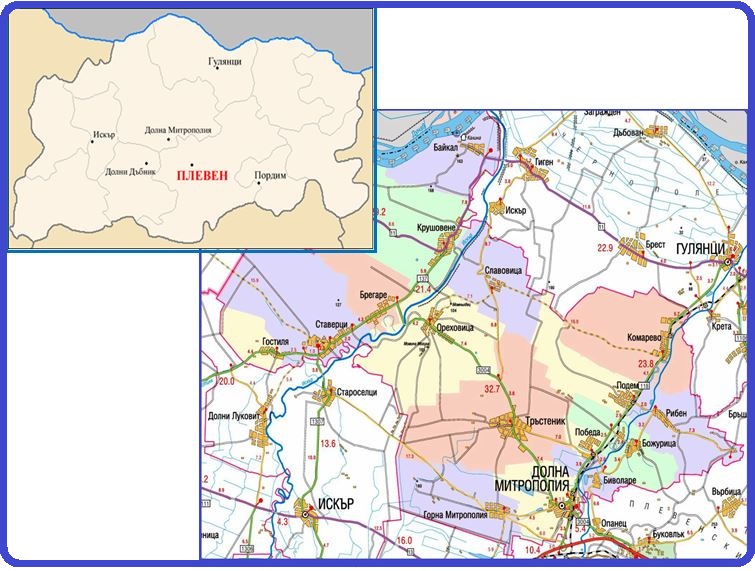 2015г.ОСНОВАНИЕ ЗА ИЗГОТВЯНЕ НА ПРОГРАМАТА	          Настоящата Общинска програма за управление на отпадъците – Община ДОЛНА МИТРОПОЛИЯ е изготвена на основание чл.52 ал.2 от Закона за управление на отпадъците (ЗУО).Програма е отворен документ, който може да бъде допълван при следните обстоятелствапромяна в нормативната уредбапромяна на фактическата обстановка - приемане на нови членове в сдружението, отпадане на член на сдружениетопри промяна на обхвата на регионалната системапо препоръка на компетентните органи	по инициатива на член на сдружениетопри конкретизация на инвестиционните проекти2. ЦЕЛИ НА ПРОГРАМАТАСтратегическата цел на настоящия проект е да се постигне високо ниво на защита на околната среда в община Долна Митрополия. Чрез реализацията на проекта се цели намаляване на замърсяването на околната среда в община Долна Митрополия, установяването на ефективна и екологосъобразна система за съвременно управление на отпадъците чрез повишаване на разделното събиране и рециклирането на отпадъците  в  общината.        Настоящата програма обхваща всички дейности по управление на отпадъците, които произтичат като задължение на община Долна Митрополия, съгласно разпоредбите на Закона за управление на отпадъците (ЗУО) и е главно насочена към:Разработване на системи за събиране и извозване на смесени битови отпадъци;Разделно събиране на „зелени” отпадъци (паркови и градински отпадъци) с цел тяхното компостиране;Система за събиране и временно съхранение на опасни отпадъци от бита и други отпадъци в т.ч едрогабаритни отпадъци, които не се обичайните неопасни битови отпадъци;Предварително третиране и рециклиране на отпадъци;Депониране на неопасни отпадъци;ОБХВАТ НА ПРОГРАМАТАОбщинската програма обхваща дейностите по управлението на отпадъците на гр. Долна Митрополия, гр. Тръстеник и следните 14 села: Байкал, Брегаре, Биволаре, Божурица, Горна Митрополия, Гостиля, Подем, Победа, Ореховица, Крушовене, Комарево, Славовица, Рибен, Ставерци. Във връзка с управлението на отпадъците и съгласно изискванията на ЗУО на 07.05.2012г. е създадено Регионално сдружение за управление на отпадъците – регион Плевен.Програмата обхваща всички дейности, които произтичат като задължение на общините, съгласно разпоредбите на Закона за управление на отпадъците и  подзаконовите нормативни актове към него.ИЗИСКВАНИЯ НА НАЦИОНАЛНОТО ЗАКОНОДАТЕЛСТВОСписък на националната нормативна уредба в областта на управлението на отпадъцитеЗакон за управление на отпадъците (обн. ДВ, бр.53/13.07.2012 г.)Закон за опазване на околната среда (обн. ДВ, бр.91/25.09.2002 г.)Закон за ратификация на Базелската конвенция за контрол на трансграничния превоз на опасни отпадъци и тяхното третиране. Наредба № 3 за класификация на отпадъците (издадена от министъра на околната среда и водите и министъра на здравеопазването, обн., ДВ, бр. 44 от 25.05.2004 г. )Наредба № 7 от 19.12.2013 г. за реда и начина за изчисляване и определяне размера на обезпеченията и отчисленията, изисквани при депониране на отпадъци (обн., ДВ, бр. 111 от 27.12.2013 г.)Наредба за разделно събиране на биоотпадъците, приета с ПМС № 275 от 06.12.2013 г. (Oбн. ДВ, бр. 107 от 13.12.2013 г.)Наредба за третиране на биоотпадъците, приета с ПМС № 235 от 15.10.2013 г. (Oбн. ДВ, бр. 92 от 22.10.2013 г.)Наредба за управление на строителните отпадъци и за влагане на рециклирани строителни материали, приета с ПМС 277 от 5.11.2012 г. (Oбн., ДВ, бр. 89 от 13.11.2012 г., в сила от 13.11.2012 г.)Наредба за изискванията за третиране и транспортиране на производствени и опасни отпадъци (приета с ПМС № 53 от 1999 г., ДВ, бр.29/1999 г.)Наредба за опаковките и отпадъците от опаковки (обн., ДВ, бр. 85/06.11.2012 г., изм. и доп., бр. 76/30.08.2013 г.)Наредба № 3 за изискванията към инсталации, произвеждащи титанов диоксид(обн. ДВ, бр. 49/04.06.2013 г.)Наредба № 4 за условията и изискванията за изграждането и експлоатацията на инсталации за изгаряне и инсталации за съвместно изгаряне на отпадъци (обн. ДВ, бр. 36 от 2013 г.)Наредба № 7 за изискванията, на които трябва да отговарят площадките за разполагане на съоръжения за третиране на отпадъци (издадена от министъра на околната среда и водите, министъра на регионалното развитие и благоустройството, министъра на земеделието и горите и министъра на здравеопазването, обн., ДВ, бр. 81 от 17.09.2004 г. )Наредба № 6 за условията и изискванията за изграждане и експлоатация на депа и на други съоръжения и инсталации за оползотворяване и обезвреждане на отпадъци (Издадена от министъра на околната среда и водите, обн., ДВ, бр. 80 от 13.09.2013 г., в сила от 13.09.2013 г.)Наредба № 2 от 22 януари 2013 г. за реда и образците, по които се предоставя информация за дейностите по отпадъците, както и реда за водене на публични регистри  (обн., ДВ, бр. 10 от 05.02.2013 г.)Наредба за излезлите от употреба моторни превозни средства (Приета с ПМС № 11 от 15.01.2013 г., обн., ДВ, бр. 7 от 25.01.2013 г., в сила от 25.01.2013 г., изм. и доп., бр. 95 от 1.11.2013 г., в сила от 1.11.2013 г.)Наредба за реда и начина за оползотворяване на утайки от пречистването на отпадъчни води чрез употребата им в земеделието (Приета с ПМС № 339 от 14.12.2004 г., обн., ДВ, бр. 112 от 23.12.2004 г.).Наредба за батерии и акумулатори и за негодни за употреба батерии и акумулатори (приета с ПМС № 351 от 27.12.2012 г., обн. ДВ. бр.2 от 08.01.2013 г.)Наредба за отработените масла и отпадъчните нефтопродукти (приета с ПМС № 352 от 27.12.2012 г., обн. ДВ. бр.2 от 08.01.2013 г.)Наредба за излязлото от употреба електрическо и електронно оборудване (приета с ПМС № 256 от 13.11.2013 г., обн. ДВ, бр. 100 от 19.11.2013 г., в сила от 01.01.2014 г.)Наредба за определяне на реда и размера за заплащане на продуктова такса за продукти, след употреба на които се образуват масово разпространени отпадъци (приета с ПМС № 120 от 30.05.2008 г., обн., ДВ, бр. 53 от 10.06.2008 г., изм. и доп., бр. 5 от 20.01.2009 г., в сила от 20.01.2009 г., изм., бр. 45 от 16.06.2009 г., бр. 69 от 3.09.2010 г., изм., бр. 85 от 29.10.2010 г., в сила от 1.01.2011 г., изм. и доп., бр. 29 от 8.04.2011 г., бр. 47 от 22.06.2012 г., в сила от 22.06.2012 г., изм., бр. 75 от 2.10.2012 г., в сила от 1.10.2012 г.; изм. с Решение № 9028 от 22.06.2012 г. на ВАС на РБ - бр. 87 от 9.11.2012 г., изм., бр. 76 от 30.08.2013 г., в сила от 30.08.2013 г., бр. 100 от 19.11.2013 г., в сила от 1.01.2014 г.)Наредба за изискванията за третиране на излезли от употреба гуми (Приета с ПМС № 221 от 14.09.2012 г., обн. ДВ. бр.73 от 25.09.2012 г.)Наредба за реда и начина за изчисляване на размера на финансовата гаранция или еквивалентна застраховка и за предоставяне на годишни справки-декларации при трансграничен превоз на отпадъци (Приета с ПМС № 76 от 31.03.2011 г., обн. ДВ. бр.29 от 08.04.2011 г.)Наредба № 2 от 23.07.2014 г. за класификацията на отпадъците. Наредбата въвежда европейската класификация на отпадъците, задължителна за прилагане и от общините. Наредба № 1 от 04 юни 2014 г. за реда и образците, по които се предоставя информация за дейностите по отпадъците, както и реда за водене на публични регистри. Наредбата определя изискванията за предоставяне на информация на НСИ и ИАОС относно отпадъците и съоръженията и инсталациите за отпадъците, включително информация и от общините.ПОСТАНОВЛЕНИЯ:ПОСТАНОВЛЕНИЕ № 209 на МС от 20 август 2009 г. за осигуряване на финансиране за изграждането на регионални системи за управление на битовите отпадъци, на регионалните съоръжения за предварително третиране на битовите отпадъци и за закриването на общински депа за битови отпадъци (обн., ДВ, бр. 68 от 25.08.2009 г.)ПОСТАНОВЛЕНИЕ № 115 от 15 юни 2012 г. за изменение и допълнение на Наредбата за определяне на реда и размера за заплащане на продуктова такса за продукти, след употребата на които се образуват масово разпространени отпадъци, приета с Постановление № 120 на Министерския съвет от 2008 г. (обн., ДВ, бр. 53 от 2008 г.; изм. и доп., бр. 5 и 45 от 2009 г., бр. 69 и 85 от 2010 г. и бр. 29 от 2011 г.)ПОСТАНОВЛЕНИЕ № 239 от 01 октомври 2012 г. за изменение на Наредбата за определяне на реда и размера за заплащане на продуктова такса за продукти, след употребата на които се образуват масово разпространени отпадъци, приета с Постановление № 120 на Министерския съвет от 2008 г. (обн., ДВ, бр. 53 от 2008 г.; изм. и доп., бр. 5 и 45 от 2009 г., бр. 69 и 85 от 2010 г. и бр. 29 от 2011 г. и бр. 47 от 2012 г.)Механизъм за развитие на инфраструктурата за управление на отпадъците с подкрепата на Оперативна програма “Околна среда 2007-2013 г.”, ноември 2009г.;Национална програма за управление на дейностите по отпадъците 2014-2020г.;Национален стратегически план за поетапно намаляване на количествата на биоразградимите отпадъци, предназначени за депониране (2010-2020г.).Национален стратегически план за управление на отпадъците от строителство и разрушаване на територията на Р.България за периода 2011-2020г.Задължения и правомощия на регионалните сдружения и общинитеb.1. Задължения и правомощия на кметовете на населените места, съгласно Закона за управление на отпадъците.Кметът  на общината организира управлението  на битовите и  строителните отпадъци,образувани на нейна територия, съобразно изискванията на ЗУО и наредбата по чл. 22 от ЗУОКметът на общината осигурява условия, при които всеки притежател на битови отпадъци се обслужва от  лица  по  чл.  35,  на  които   е  предоставено   право   да  извършват   дейности   по   тяхното   събиране, транспортиране, оползотворяване и/или обезвреждане.Кметът на общината отговаря за:1. осигуряването на съдове за събиране на битовите отпадъци - контейнери, кофи и други;2. събирането на битовите отпадъци и транспортирането им до депата или други инсталации и съоръжения за оползотворяването и/или обезвреждането им;3. почистването на уличните платна, площадите, алеите, парковите и другите територии от населените места, предназначени за обществено ползване;4. избора на площадка, изграждане, експлоатация, закриване и мониторинг на депата за битови отпадъци или на други инсталации или съоръжения за оползотворяването и/или обезвреждане на битови отпадъци;5. организирането  на събирането,  оползотворяването  и  обезвреждането  на  строителни  отпадъци  от ремонтна дейност, образувани от домакинствата на територията на съответната община;6. разделното събиране на битови отпадъци на територията на общината най-малко за следните отпадъчни материали: хартия и картон, метали, пластмаси и стъкло;7.организирането на дейностите по разделно събиране на масово разпространени отпадъци и/или оказва съдействие на организациите за оползотворяване на масово разпространени отпадъци, в т.ч. определя местата за разполагане на необходимите елементи на системите за разделно събиране и местата за предаване на масово разпространени отпадъци;8. изпълнението на решенията на общото събрание на регионалните сдружения за управление на отпадъците на регионален принцип и съдейства за създаване на центрове за повторна употреба, поправка и подготовка за повторна употреба;9. организирането на разделно събиране на опасните битови отпадъци извън обхвата на наредбите по чл.13, ал. 1 от ЗУО и предаването им за оползотворяване и/или обезвреждане;10. разделното събиране и съхраняването на битови биоразградими отпадъци, в т.ч. определя местата за разполагане на необходимите елементи на системата за разделно събиране на отпадъците и предаването им за компостиране или анаеробно разграждане;11. осигуряването   на  площадки   за   безвъзмездно   предаване   на   разделно   събрани отпадъци от домакинствата, в т.ч. едрогабаритни отпадъци, опасни отпадъци и други във всички населени места с население, по-голямо от 10 000 жители на територията на общината, и при необходимост в други населени места;12. почистването от отпадъци на общинските пътища в съответствие с чл. 12 от ЗУО  - почистване на отпадъци от пътя, земното платно, пътните съоръжения, обслужващите зони, крайпътните обслужващи комплекси, както и осигуряване на съдове за събиране на отпадъците и транспортирането им до съоръжения за тяхното третиране;13. осигуряването на информация на обществеността по всички въпроси и ангажименти, вменени от закона чрез интернет страницата на съответната община, както и по друг подходящ начин;14. поддържането на регистър на площадките за предаване на отпадъци от пластмаси, стъкло, хартия и картон на територията на съответната община;15. предотвратяването на изхвърлянето на отпадъци на неразрешени за това места и/или създаването на незаконни сметища и организиране на почистването им.Кметът на общината организира изпълнението на задълженията си за участие в системите за разделно събиране на отпадъци от хартия, картон, метали, пластмаси и стъкло, като сключва договори при условия и ред, определен с решение на общинския съвет, със:1. организации по оползотворяване, притежаващи разрешение, издадено по реда на глава пета, раздел III,и/или2. други лица, притежаващи разрешение или регистрационен документ, издаден по реда на глава пета, раздели I и II от ЗУО, за извършване на дейности по събиране, транспортиране, рециклиране и/или оползотворяване на отпадъци на територията на съответната община, и/или комплексно разрешително, издадено по реда на глава седма, раздел II от Закона за опазване на околната среда.3. С договорите по т. 1 се определят най-малко следните условия:3.1. изискванията към системата за разделно събиране на отпадъците от домакинствата, в т.ч. обслужвано население, вид, брой и разположение на съдовете и площадките за разделно събиране на отпадъците, честота на обслужване;3.2. количествени цели за разделно събиране, рециклиране и оползотворяване на отпадъците от домакинствата и подобни отпадъци, както и условията и редът за отчитане на тяхното изпълнение;3.3. задълженията за  контрол  по  спазване  на  изискванията  за  разделно  събиране  на  територията  на съответната община;3.4. задълженията за предоставяне на информация на гражданите на съответната община по прилагане на системата за разделно  събиране,  провеждане  на  образователни  и  информационни  кампании  и  работа  с обществеността.Кметът на общината самостоятелно, когато не участва в регионално сдружение, или съвместно с другите кметове на общините от регионалното сдружение предприема действия по възлагане и извършване на прединвестиционни проучвания за изграждане на ново съоръжение/я за третиране на битовите отпадъци най-малко три години преди изчерпване обема на депото за битови  отпадъци  или изтичането на експлоатационния срок на инсталацията, за което уведомява съответната РИОСВ.Съгласно чл. 22 ал. 1 от ЗУО, Общинският съвет /по предложение на кмета на съответната община/ приема наредба, с която определя условията и реда за изхвърлянето, събирането, включително разделното, транспортирането, претоварването, оползотворяването и обезвреждането  на битови  и  строителни  отпадъци,  включително  биоотпадъци,  опасни  битови  отпадъци, масово разпространени отпадъци, на своя територия,  разработена съгласно  изискванията на този  закон  и подзаконовите нормативни актове по прилагането му, както и заплащането за предоставяне на съответните услуги по реда на Закона за местните данъци и такси. С наредбата се уреждат и изискванията към площадките за предаване на отпадъци от хартия и картон, пластмаси и стъкло, в т.ч. условията за регистрация на площадките, както и условията за предаване на отпадъци на площадките за безвъзмездно предаване на разделно събрани отпадъци от домакинствата, в т.ч. едрогабаритни отпадъци, опасни отпадъци и други /изискването е валидно за населени места с население над 10 000 жители/.b.2. Задължения и правомощия на кметовете на населените места, за създаване на Регионални системи за управление на отпадъците и общи изисквания към тях,  съгласно Закона за управление на отпадъците.Общините, включени във всеки от регионите в Националния план за управление на отпадъците, създават регионална система за управление на отпадъците, състояща се от регионално депо и/или други съоръжения за третиране на отпадъци.Регионалната система за управление на отпадъците  има  за  цел  да  постигне  тяхното  ефективно събиране, транспортиране и третиране съобразно изискванията за приоритетен ред при управлението на отпадъците, определен от чл.6 ал.1 на ЗУО и да постигне изпълнение на задълженията на кметовете на общините, по чл. 19 от ЗУО.Общините - членове на регионалното сдружение, определят  собствеността на регионалното  депо и/или друго съоръжение за третиране на отпадъците. Собствеността може да бъде:1.   на общината, която е собственик на терена или има учредено право на строеж върху определения за изграждане терен;2.      съсобственост на общините - членове на сдружението;3.   съсобственост  между финансиращия частен  партньор  и  общината  -  собственик  на  терена,  и/или общините - членове на сдружението;4.  собственост на финансиращия частен партньор за съоръженията за подготовка преди оползотворяване или обезвреждане и оползотворяване на отпадъците;Цената за третиране на тон отпадък, постъпил в регионалната система за управление на отпадъците, е еднаква за всички членове на регионалното сдружение и  в  нея не може да бъде калкулирана печалба за сдруженията.Община, неучастваща в регионалната система за управление на отпадъците, може да ползва същата или друга такава при условия и цени, определени от съответното регионално сдружение.Общините, включени във всеки от регионите в Националния план за управление на отпадъците, създават по реда на този закон регионално сдружение.Общинският съвет на съответната община приема решение за участие в регионалното сдружение, копие от което се изпраща на кмета на общината, на чиято територия се предвижда изграждането или  са разположени съоръжения за третиране на отпадъците.Общинският съвет на община, включена в регион по Националния план за управление на отпадъците може да приеме решение за присъединяването й към сдружение на общини от друг регион, при условие че не се осуетява създаването или функционирането на регионалното сдружение или регионалната система за управление на отпадъците в собствения й регион след представяне на положителни становища на двете регионални сдружения и на РИОСВ.Членове на регионалното сдружение могат да бъдат само общини.Регионалното сдружение възниква от датата на неговото първо общо събрание, протоколът от което се изпраща на министъра на околната среда и водите и на съответния областен управител.Регионалното сдружение е юридическо лице със седалище в общината, която е собственик на терена, върху който е изградено или се предвижда изграждането на съоръжението за третиране на отпадъци, или която има учредено право на строеж.Регионалното сдружение няма за цел да формира и не разпределя печалба, не придобива собственост. Неговата дейност се подпомага и осигурява от съответните общински администрации.Органи на управление на регионалното сдружение са общото събрание и председателят на сдружението.Общините могат да получат финансиране на проекти в областта на управление на отпадъците от европейските фондове,  държавния бюджет,  Предприятието  за управление на  дейностите  по  опазване  на околната среда (ПУДООС) към Министерството на околната среда и водите или други национални публични източници на финансиране само след създаването на регионално сдружение.Община, която откаже да участва, предизвика забавяне, осуети създаването или функционирането на регионално  сдружение  и/или  на  регионална  система  за  управление  на  отпадъците,  заплаща  вредите  и пропуснатите ползи на останалите общини от съответния регион.Общото събрание на регионалното сдружение се състои от кметовете на участващите в него общини.Областният управител, а ако съответният регион попада на територията на две или повече области - техните областни управители, участват в общото събрание на регионалното сдружение без право на глас.Общото събрание на сдружението се свиква от неговия председател веднъж на 6 месеца или по искане на някои от кметовете на общините – членове на сдружението или на областния управител.Общото събрание взема решения за:1.     избор на председател;2.      приемане на нови членове в регионалното сдружение;3.      даване становище за присъединяване на община към сдружение на общини;4.    определяне на отделните съоръжения за третиране на отпадъци, структурата  5.    определяне на общините, които възлагат обществени поръчки за избор на доставчици и изпълнители по   изграждането   на  елементите  на  регионалната  система  за   управление   на   отпадъци,   както   и за представителността на общините в комисиите за провеждане на обществените поръчки;6.      разпределението на задълженията между отделните общини за изпълнение на целите за разделно събиране, повторна употреба, рециклиране и оползотворяване на битовите отпадъци;7.   приемане на инвестиционна програма за развитието на регионалната система за управление на отпадъците;8.      определяне на реда и начините за събиране и разпределение на дължимата цена от потребителите на системата (общините - членове на регионалното сдружение);9.     даване на съгласие и определяне на цените в случаите, когато регионалната система за управление на отпадъците се ползва от общини извън регионалното сдружение или от други притежатели на отпадъци;10.   осъществяване на контрола на експлоатацията на регионалната система за управление на отпадъците и дейността на избрания оператор/и;11.   собствеността на регионалното депо и/или на съоръженията за третиране на отпадъци;12.   вътрешни правила за работа на сдружението;13.   други въпроси, свързани с дейността на регионалното сдружение;   Община, която не изпълни решение на общото събрание в определения й за това срок, отговаря за нанесените вреди и пропуснатите ползи на членовете на регионалното сдружение.    Председателят на регионалното сдружение се избира измежду лицата, представляващи общините, членове на регионалното сдружение за срок, съвпадащ с мандата му като кмет.   Председателят на сдружението участва в гласуванията на общото  събрание наравно  с останалите кметове на общини.     Председателят на сдружението:1.     представлява сдружението;2.     изготвя дневния ред за заседанията на общото събрание;3.      свиква и ръководи заседанията на общото събрание;4.      поддържа достоверна информация за броя на жителите на общините -  членове  на  регионалното сдружение, на основата на официалните данни от Националния статистически институт;5.      организира и ръководи изпълнението на решенията на общото събрание;6.    извършва други дейности, възложени му от общото събрание.Страните в сдружението заявяват и гарантират, че:ще развиват система за събиране на битови отпадъци по начин осигуряващ    извозването за обезвреждане в Регионалния център;ще уведомяват останалите СТРАНИ по споразумението незабавно в случаите, когато предприемат действия за сключване на каквито и да е договори или споразумения с други лица, които пряко или косвено касаят дейностите по събиране, транспортиране, съхранение, сортиране и обработка на отпадъци, образувани на територията на съответната община;всяка от страните няма да изгражда друго съоръжение за обезвреждане на битови отпадъци на нейна територия;всяка от страните ще актуализира съответната общинска програма за управление на отпадъците в съответствие с изискванията на споразумението;всяка от страните ще актуализира договорите с лица извършващи събиране и транспортиране на битовите отпадъци в съответствие с изискванията на споразумението;всяка от страните ще актуализира съответната общинска тарифа за определяне на такса битови отпадъци до нива покриващи разходите за обезвреждане на отпадъци в Регионалния център;всяка от страните ще осигурява закриването на старите депа на нейната територия, при условия и срокове, регламентирани в националното законодателствоb.3. Други ключови разпоредби, произтичащи от ЗУОколичествени цели за подготовка за повторна употреба и рециклиране на отпадъчни материали, включващи най-малко хартия и картон, метал, пластмаса и стъкло от домакинствата   и   подобни   отпадъци   от   други   източници,   които   да   достигнат общините, в следните срокове и количества:до 1 януари 2016 г. - най-малко 25 на сто от общото им теглодо 1 януари 2018 г. - най-малко 40 на сто от общото им теглодо 1 януари 2020 г. - най-малко 50 на сто от общото им тегло.най-късно   до   края   на   2020   г.   общините   да   ограничат количеството депонирани биоразградими битови отпадъци до 35 на сто от общото количество на същите отпадъци, образувани в България през 1995 г.Постигане на поетапни цели за повторна употреба, рециклиране и друго оползотворяване на отпадъци от строителството и от разрушаване на сгради, за което отговорност имат възложителите на строителни дейности, както публични органи, така и бизнес:до 1 януари 2016 г. - най-малко 35 на сто от общото тегло на отпадъците;до 1 януари 2018 г. - най-малко 55 на сто от общото тегло на отпадъците;до 1 януари 2020 г. - най-малко 70 на сто от общото тегло на отпадъците.Ползвателите на търговски обекти, производствени, стопански и административни сгради  в населените места  с над  5000  жители  и  в курортните населени  места  са задължени от началото на 2013 г. да събират разделно отпадъците от хартия и картон, стъкло, пластмаси и метали в съответствие с наредбите на общините по чл.22 от ЗУО. Наредбите следва да се приемат от общинските съвети до средата на 2014 г.b.4. Регулация на други нормативни документи, имащи отношение към управлението на отпадъците на общинско нивоb.4.1. Закон за местните данъци и таксиМеханизмът   за   финансиране   на   изпълнението   на   задълженията   на   общините   по управлението на битовите отпадъци, възложени със Закона за управление на отпадъците е регламентиран със Закона за местните данъци и такси. Въведена е “такса битови отпадъци”, която се заплаща за услугите по събирането, извозването и обезвреждането в депа или други съоръжения на битовите отпадъци, както и за поддържането на чистотата на териториите за обществено ползване в населените места.Таксата се определя в годишен размер за всяко населено място с решение на Общинския съвет въз основа на одобрена план-сметка за всяка дейност (чл. 66 от ЗМДТ):Осигуряване на съдове за съхраняване на битовите отпадъци: контейнери, кофи и други; Събиране  и  транспортиране  на  битовите  отпадъци  до  депата  или  други  инсталации  и съоръжения за обезвреждането им;Почистване на улиците, площадите, алеите, парковите и другите територии от населените места, предназначени за обществено ползване;Проектиране, строителство, поддържане, експлоатация, закриване и мониторинг на депата за битови и строителни отпадъци или други инсталации или съоръжения за обезвреждане на битови и строителни отпадъци.b.4.2. Закон за устройство на териториятаЗаконът урежда административно-обществените отношения, свързани с устройството на територията, изискванията към инвестиционното проектиране и строителството в страната, и определя ограниченията върху собствеността за устройствени цели.Съоръженията и инсталациите за третиране на отпадъци са определени като елементи на техническата инфраструктура. Законът съдържа разпоредби във връзка с произтичащите от ЗУО изисквания относно строителните отпадъци и отпадъците от разрушаване на сгради, както следва:оценката   за   съответствието   на   инвестиционните   проекти   със   съществените изисквания към строежите обхваща проверката на тези проекти за съответствие с редица изисквания, включително и с изискванията за разделно събиране на отпадъците, образувани по време на строително-монтажните работи и дейностите по разрушаване с цел осигуряване на последващото им оползотворяване, включително рециклиране и постигане на съответните количествени цели за оползотворяване и рециклиранепремахването на строежи се извършва след  одобряване на план за управление на строителни отпадъци, изискван от ЗУОb.5. Изводи  и  препоръки,  произтичащи  от  националните  и  европейските  политики, съгласно НПУО 2014-2020.Европейските стратегически документи от последните години променят философията и подхода към отпадъците, и по-конкретно предлагат преход от целенасочено управление на отпадъците като фактор, увреждащ околната среда, към политика на предотвратяване на тяхното образуване и ефективното им използване като ресурси. Този подход цели прекъсване на връзката между икономическия растеж и генерирането на отпадъци, вредящи на околната среда и създаващи риск за човешкото здраве.За разлика от принципите в предходната нормативна уредба, целяща намаляване на вредното въздействие на отпадъците върху околната среда, настоящото законодателство съдържа конкретни изисквания и количествени цели за намаляване депонирането на отпадъци, за рециклиране и оползотворяване на специфични отпадъчни потоци и за предотвратяването на отпадъците като най-високо ниво от йерархията на управление на отпадъците.Като се имат предвид предвижданията на стратегическите документи на ниво ЕС, очертаващи политиките по ефективно използване на ресурсите и околна среда по пътя на  устойчивото  развитие,  както  и  работната  програма  на  ГД  „Околна  среда”  за преглед на политиките в сектор „Отпадъци”,   може да се очакват промени в европейското законодателство, целящи още по-висока степен на защита на околната среда и човешкото здраве, както и преход от управление на отпадъците към устойчиво управление и по-ефективно използване на ресурсите, и вероятно:допълнителни ограничения относно депонирането на отпадъци до 2020 г., и с по-голяма вероятност депонирането да се ограничи само до отпадъци, които не могат да се рециклират и оползотворят, и по-конкретно ограничения за депонирането на пластмасови и/или хранителни отпадъци, а в по-далечен хоризонт – и повсеместна забрана за депониране на отпадъциспециални  разпоредби  за  намаляване  на  употребата  и  предотвратяване  на отпадъци от полиетиленовите торби за еднократна употребаограничения за изгаряне на отпадъци, които могат да бъдат рециклирани, като например пластмасови отпадъци, съответно въвеждане на по-високи цели за рециклиране на битовите отпадъци, особено на пластмасовите отпадъцивъвеждане  на  количествени  цели  за  предотвратяване  на  образуването  на отпадъци, особено за пластмасови, битови/хранителни и за опасни отпадъципо-високи цели за подготовка за повторна употреба и рециклиране на отпадъци от опаковки, излезли от употреба електрическо и електронно оборудване, излезли от употреба моторни превозни средства и най-вече на пластмасовите отпадъци от тях, както и за батерии.ХАРАКТЕРИСТИКА НА ТЕРИТОРИЯТАa. ДЕМОГРАФСКА ХАРАКТЕРИСТИКАa.1. Настояща демографска ситуацияКато отправна точка за изготвяне на програмата са ползвани данните от Националния статистически институт (НСИ) от преброявания и годишните. доклади, които дават по-точна представа за броя на лицата, образуващи отпадъци на съответната територия.Населението на община Долна Митрополия съставлява 7,4% от населението на област Плевен. По брой на населението, общината се нарежда на трето място сред общините от областта, след Плевен и Червен бряг. Средно годишно население на община Долна Митрополия за периода 2010 - 2014 г. по данни на НСИ Населението на община Долна Митрополия към дата 31.12.2013г. е дадена в таблица 1.Таблица 1. Население на община Долна Митрополия към 31.12. 2013г. по местоживеене и пол.Източник: Национален статистически институт (НСИ)В следващата таблица е представена информация за населението на общината по населени места и възраст към 31.11. 2011г. по данни от Националния статистически институт.Таблица 2. Население към 01.02.2011 по населени места и възрастИзточник: Национален статистически институт (НСИ)а2.Демографска прогноза за регион Плевен за периода 2015- 2039 г.Според прогнозата на Министерство на труда и социалната политика през  2025 г. е очаквано населението да спадне до 6 125 000 на основание на данни от ООН (Оценка на разпределение на населението). Това представлява спад от 16% спрямо официалните данни на НСИ.За страните, които претърпяват бързи драстични промени, историческите данни могат да се използват ограничено като база за оценка на бъдещи тенденции. Публикуваната от НСИ дългосрочна прогноза за демографското развитие на страната до 2060 г. очертава три възможни сценария:целеви вариант, считан за най-вероятен, който предвижда ускоряващ се отрицателен годишен прираст, започващ от -0,51% в началото и достигащ -0,76% в края на периода;относително ускоряване – сравнително постоянен средногодишен отрицателен прираст около -0,43%;относително забавяне - предвижда ускоряващ се отрицателен годишен прираст, започващ от -0,55% в началото и достигащ -0,92% в края на периода.Прогноза за демографското развитие на страната до 2060 г.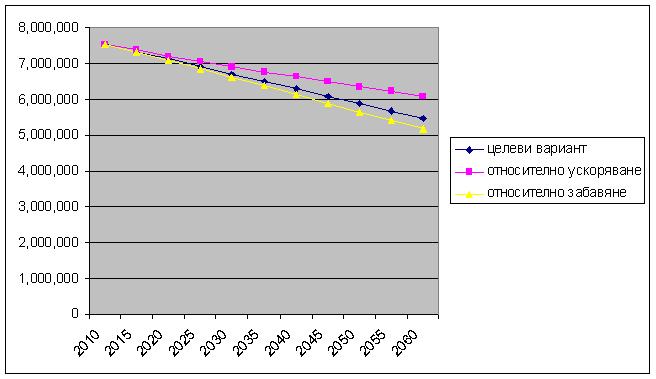 Тъй като демографското развитие е просто един от няколкото важни фактора при прогнозиране на образуването на отпадъци, то приближенията в оценката не биха довели до сериозна грешка.Таблица 3. Демографска прогноза по тип селища за периода 2015 – 2020г. a.3. Брой домакинстваСъгласно данните от преброяването на НСИ, проведено през месец февруари 2011г. средният брой на хората в едно домакинство в област Долна Митрополия е 2.4 души.Таблица 4. Лица в домакинствата и среден брой членове в едно домакинство по данни от преброявания проведени през 2011г.Източник: Национален статистически институт (НСИ)b. Площ, природогеографско райониране, климат, водиПлощ: 674 814 дкаБрой населени места: 16Община Долна Митрополия се намира в Централна Северна България. Тя е втората по големина община в рамките на Област Плевен, като заема площ 674 614 дка. Територията й заема северозападната периферия на областта, като обхваща част от долините на реките Дунав, Искър и Вит. Долна Митрополия граничи с 5 български общини, а именно с Община Оряхово на северозапад, с Община Искър в западната си част, Община Долни Дъбник на югозапад, Община Плевен на изток и Община Гулянци на североизток. На север общината граничи с река Дунав и Република Румъния.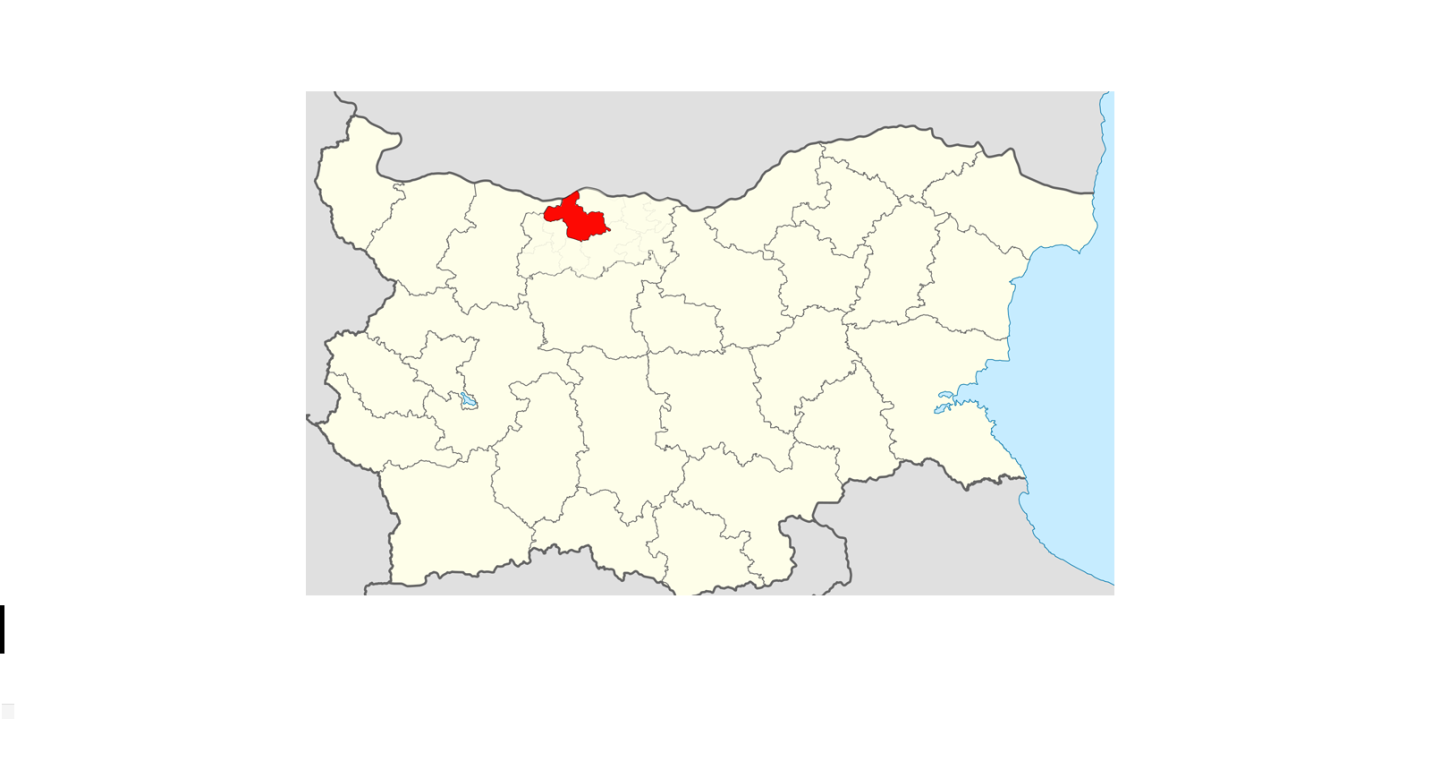 Фиг. 1 Географско разположение на Община Долна МитрополияРелефРелефът на територията на Общината е низинен и равнинно – хълмист. На юг от Крайдунавските низини се простира Дунавската равнина, чиято обща топографска повърхност има слаб наклон на север. Долините на главните реки се характеризират с асиметричен напречен профил и добре развити речни тераси. Вододелните пространства между тях представляват обширни заравнени или хълмисти повърхности.      	Релефът на територията на общината е сравнително разнообразен. Разположението на морфоструктурните единици определят различия от север на юг по територията. Релефът на община Долна Митрополия е равнинен, с надморска височина 50-75 метра. Климат       	 Община Долна Митрополия заема територия с типичен умерено-континентален климат. Тук лятото е горещо, а зимата студена. Ниска надморска височина и равнинния характер на релефа на север създава предпоставки за свободно преминаване на въздушни маси от север и северозапад с континентален и океански характер. Най-студеният месец е януари, със средномесечна температура – 0,8 °C. Най-топлият месец е юли със средномесечна температура  - 24.8 °C. Средната годишна температура в района е 12,36 °C. В тази част на Дунавската равнина се проявява една от най-големите за България средногодишни температурни амплитуди.Води       	Триторията на община Долна Митрополия се характеризира с висок воден потенциал. В хидрографко отношение територията на общината спада към басейна на р. Дунав и влажните зони по нея. Въпреки, че реката не е в непосредствена близост до по-голямата част от общината, тя има изключително важно значение за развитието на стопанството (земеделие, риболов, индустрия, транспорт, туризъм). От към воден потенциал общината е облагодетелствана с богата хидрографска мрежа. Нейната територия включва в себе си реките Искър, Вит, Гостилска, язовир Вълчовец и други по-малки микроязовири и водоеми.ПочвиОсновен природен ресурс с който общината разполага е почвено богатство. Почвеното разнообразие е голямо и типично за Дунавската равнина. Най-широко разпространени са карбонатни и типични черноземни. На места има изразени слабо каменисти кафяви горски почви. Поради наличието на богата хидрографска мрежа  е високо наличието на делувиални и алувиално – делувиални – ливадни почви. На места са с деградирала структура, поради неефективното използване. Не са регистрирани засолени и вкиселени земи и почви на територията на общината. Почвите в района се отличават с високо естествено плодородие и в съчетание с умерено-континенталния климат, се създават благоприятни предпоставки за интензивно развитие на земедлските дейности, като отглеждане на зърнени, зеленчукови, овощни, технически, маслодайни и фуражни култури и лозя. СЪЩЕСТВУВАЩО ПОЛОЖЕНИЕ В ОБЩИНАТА, ХАРАКТЕРИСТИКА НА ПОТОЦИТЕ ОТ ОТПАДЪЦИ, ОСНОВНИ ИЗВОДИ И ПРОГНОЗИ.a. Съществуваща система за управление на отпадъците в община Долна Митрополия 	Всички населени места от общината се обслужват от система за събиране, транспортиране, депониране на битови отпадъци и поддържане чистотата на обществените територии. Във всички 16 населени места от община Долна Митрополия в т.ч гр. Долна Митрополия, гр. Тръстеник и селата Байкал, Брегаре, Биволаре, Божурица, Горна Митрополия, Гостиля, Подем, Победа, Ореховица, Крушовене, Комарево, Славовица, Рибен и Ставерци е организирано сметосъбиране, сметоизвозване и депониране на битови отпадъци до депото намиращо се в гр. Долна Митрополия, чрез сключен договор по реда на ЗОП между община Долна Митрополия и “ЕВРО ИМПЕКС” ЕООД. За незастроените имоти, находящи се извънрегулационните граници на населените места, се осъществява събиране на такса за ползване на депо за битови отпадъци и за поддържане честотата на територията на общественото ползване.Депонирането на битовите отпадъци става на общинското депо за неопасни отпадъци, което се намира в землището на гр. Долна Митрополия, местността “Върбака”, на около 0,9 км източно от града, което ще функционира до изграждането на Регионалното депо на територията на община Плевен. Депото е разположено в старото корито на р. Вит и до него има довеждащ асфалтиран път с 0,5 км отбивка от републиканската пътна мрежа. Няма ясно очертана граница между депото и околните територии. Във всички останали населени места сметищата са закрити.Теренът е общинска собственост, регистриран като поземлен имот №015017. Депото за отпадъци се експлоатира от 1992г. без разрешение за извършване на дейности с отпадъци по чл. 12 (1) от ЗУО и не отговаря на нормативните изисквания.На територията на общината не съществуват съоръжения за третиране и/или обезвреждане и/или рециклиране на отпадъци. а.1. Видове отпадъци, генерираните на територията на общината:Битови отпадъци  Дефиниции, съгласно ЗУО:По смисъла на ЗУО "Битови отпадъци" са "отпадъци от домакинствата" и "подобни на отпадъците от домакинствата". Към тях се приравняват и отпадъци от търговски обекти и съпътстващи производството занаятчийски дейности, обекти за отдих и забавления, когато нямат характер на опасни отпадъци и в същото време тяхното количество или състав няма да попречи на третирането им съвместно с битовите.От общия състав на битовите отпадъци, почти 40-50% представлява биоразградима фракция, основно представена от хранителни остатъци (кухненски отпадъци), зелени отпадъци от поддръжка на  растителността в личните дворове и бракувана продукция от пазари, тържища и търговската мрежа за плодове и зеленчуци.Количеството на образуваните битови отпадъци е променлива величина, която е функция от броя на населението, начина и стандарта на живот на населението, населенoто място и степента му на благоустрояване, годишния сезон и др.Източник на данни за докладваните количества битови отпадъци са от годишни отчети от общинската администрация на община Долна Митрополия. По пълна информация за количествата на депонираните отпадъци, може да бъде видяна в таблица 5.Таблица 5. Количества депонирани битови отпадъци на община Долна Митрополия от 2010 -2014г.Източник: Общинска администрация – Долна Митрополия/Общо депонирани количества битови и строителни отпадъци/Количествата образувани битови отпадъци за дадена за дадена територия, зависи главно от броя на лицата населяващи територията, от техните потребителски навици и възможности. За да стане възможно отчитането на тези фактори въведен терминът норма на натрупване (НН), отчитащ средното годишно количество образувани битови отпадъци, които се падат на един жител. Тази норма се използва при определянето на потенциала за образуване на битови отпадъци в дадена общност.Определяне на норми на натрупванеТаблица 6. Определяне норма на натрупване за община Долна МитрополияВ следващата таблица е представена нормата на натрупване на битови отпадъци  за периода 2010 – 2014 г.  За определянето й са използвани данните от общинска администрация и данните от НСИ за броя на населението. По информация на НСИ и на база подадената от общинските администрации информация, нормата на натрупване през последните години възлиза на ~400-600 кг/ж/год./за 2000г.- за 2013 - 434 кг/ж/год./ Тази оценка се прави  посредством подадените от общините данни, които докладват количествата на база брой на курсовете на камионите, поради липсата на везни за измерване на депонираните количества. Тази цифра е по-висока от данните, получени при различни проучвания и експертни оценки на специалисти.Междувременно, депата, които са изградени напоследък съобразно съвременните технически  изисквания и  са снабдени с везни,  докладват  още по-ниски количества образувани битови отпадъци за последните годиниОпасни отпадъци от бита Дефиниции, съгласно ЗУО:"Опасни  отпадъци" са отпадъците,  които  притежават  едно  или  повече опасни  свойства,  посочени  в приложение № 3 към ЗУО.В общия поток битови отпадъци винаги могат да се срещнат батерии за битова употреба, лекарства и опаковки от тях, остатъци от бои, разтворители и лакове и техните опаковки, малки количества препарати за растителна защита и техните опаковки, луминесцентни осветителни тела, електрически уреди и друго битово електронно оборудване, които се причисляват към групата на опасните отпадъци от бита.Луминесцентните лампи, излязлото от употреба електрическо и електронно оборудване (ИУЕЕО), батериите и други опасни отпадъци от бита  са  в обхвата на   принципа «отговорност на производителя»  и  събирането им за по-нататъшно  рециклиране или екологосъобразно обезвреждане  е задължение  на операторите, които ги пускат на пазара.  Законодателството дава възможност, икономическите оператори да се сдружават и да реализират принципа «отговорност на производителя» чрез създаване на колективни системи за разделно събиране и оползотворяване, подобни на тези за отпадъците от опаковки.  Към момента, на национално ниво работят няколко организации за оползотворяване на ИУЕЕО,  за оползотворяване на батерии и  акумулатори, излезли от употреба МПС, за употребявани пневматични гуми и за  рециклиране на отпадъчни масла и нефтопродукти. Опасни отпадъци на територията на община Долна Митрополия се явяват препаратите за растителна защита с изтекъл срок на годност, възлизащи  на около 105 м3, събирани в контейнери “Б-Б куб”. За останалата част от неприбраните пестициди с изтекъл срок на годност от бившите складове на ТКЗС и АПК са изготвени протоколи за количествата им и молби до ПУДООС за финансиране за обезвреждането им.По-данни от общинския план за развитие на община Долна Митрополия, количеството на негодните за употреба пестициди, съхранявани в складове за съхранение са представени в следващата таблица. Таблица 7. Количества негодни за употреба пестициди   Източник: Общински план за развитие на община Долна Митрополия (2014-2020 г.)Едрогабаритни отпадъци от строителство, ремонти и разрушаванеДефиниции, съгласно ЗУО:"Строителни отпадъци" са отпадъците от строителство и разрушаване, съответстващи на кодовете отпадъци, посочени в глава 17 от Индекс към Решение 2000/532/EО на Комисията от 3 май 2000 г. за замяна на Решение 94/3/ЕО за установяване на списък на отпадъците в съответствие с член 1, буква "а)" от Директива 75/442/ЕИО на Съвета относно  отпадъците и  Решение 94/904/ЕО  на Съвета за  установяване  на  списък  на  опасните отпадъци в съответствие с член 1, параграф 4 от Директива 91/689/ЕИО на Съвета относно опасните отпадъци и следващите му изменения. 	Преди издаването на разрешение за строеж общините изясняват с инвеститорите на строителните обекти количеството и вида на отпадъците, които трябва да се депонират на специализираните депа. Разрешението за депониране на строителни отпадъци и земни маси се контролира или от оператор на депото или от специализирани служби на общината. Липсата на такъв контрол създава условия за насочването на отпадъците на нерегламентирани за целта места. Транспортът на отпадъците е за сметка на притежателите им, а кметът определя маршрутите, по които може да става извозването им. На територията на община Долна Митрополия няма специализирани депа или стационарни инсталации за третиране на строителни отпадъци. Настояща практика е строителните отпадъци да се депонират заедно с отпадъците от общия битов поток. Към момента няма практика строителните отпадъци да биват разделяни и сортирани на вход в депото. Липсват и конкретни данни за тeхните количества.През последните години в общината няма данни за извършване на дейности, свързани с образуване на строителни отпадъци, съответно на практика не се прилага процедурата, при която строителните фирми се обръщат към общината за посочване на мястото и условията за депониране на строителните отпадъци. Няма данни за количества отпадъци, поради съвместното им депониране с битовите.В последните години статистиката отчита рязко намаляване на инвестиционната дейност, на строителния процес, свързано с липсата на кредитиране, обща стагнация в световен и европейски план. Едва в последния период на 2013 година статистиката на европейския съюз отчита съживяване в икономиката на съюза, което е в различно отношение към различните страни – членки.Всичко това води до  промяна в очакванията за генериране на строителни отпадъци в следните тенденции и аспекти:Обща тенденция за намаление на количеството на отпадъците от строителни дейности.Променя се характера на строителните отпадъци – намаляват изкопаните земни маси, които се нуждаят от депониране. Би могло да се очаква увеличение на отпадъците от разрушаване на сгради и  от  разчистване за ново строителство. В това количество се отнасят и сградите с изтекъл или изтичащ срок за годност в конструктивно и експлоатационно отношениеБи могло да се очаква относително / а не абсолютно/ увеличение на количеството на строителни отпадъци от ремонти на жилища и офисиТези настъпващи и настъпили промени са и причина за промяна на начина на организиране и третиране на строителните отпадъци, като:Подобряване на организацията за използване на изкопаните земни маси за подходящи цели / например конструктивни насипи от подходящи почви/ и целесъобразно приложениеПроявяване на особени грижи за хумуса като полезна и недостигаща почва за рекултивация и възстановяване на терениСъздаването на проектна готовност за организиране на депата за строителни отпадъци с оглед на вида отпадъци, които следва да се депонират и третират с оглед изземване на полезните ресурсиИзползване на мобилни или стационарни и полустационарни инсталации за обработване и частично оползотворяване на строителните отпадъци , като:Инсталации за надробяване на стоманобетонови отпадъци и изтегляне на армировките от конструкциитеИнсталация за надробяване на зидарии  и отпадъциСъздаване на предпоставки за използване на рециклирани материали от строителните отпадъци чрез разработване на проекти, прилагане на национални стандарти и практики]Предвид задължението на страната за постигане на определено ниво на рециклиране на строителните отпадъци, Закона за управление на отпадъците предвижда ред за събиране и рециклиране на строителните отпадъци, генерирани на териториите на общините, които задължително се предвижда да се прилага, считано от 13.07.2014година. Рециклирането на строителните отпадъци ще позволи да се намалят количествата на влаганите в строителството първични (естествени) материали и ще допринесе за ефикасното управление на природните ресурси. Биоразградими отпадъциДефиниции, съгласно ЗУО:"Биомаса" са продукти, състоящи се от растителни материали от селското и горското стопанство, които могат да се използват като гориво с цел оползотворяване на енергийния им потенциал, както и следните отпадъци:а) растителни отпадъци от горското и селското стопанство;б) растителни  отпадъци  от  хранителната  промишленост,  при  условие  че  получената  при  изгарянето  им топлинна енергия се оползотворява;в) влакнести растителни отпадъци от производството на целулоза от дървесина и производство на хартия от целулоза,  при  условие че се изгарят  съвместно  на мястото  на образуването  им и  получената  в  резултат топлинна енергия се оползотворява;г) коркови отпадъцид) дървесни отпадъци, включително дървесни строителни отпадъци, с изключение на тези, които вследствие обработката им с препарати за дървесна защита или покрития могат да съдържат халогенирани органични съединения или тежки метали."Биоотпадъци" са биоразградими отпадъци от парковете и градините, хранителни и кухненски отпадъци от домакинствата,  ресторантите,  заведенията за обществено  хранене и  търговските обекти,  както и  подобни отпадъци от предприятията на хранително-вкусовата промишленост."Биоразградими отпадъци" са всички отпадъци, които имат способността да се разграждат анаеробно или аеробно, като хранителни и растителни отпадъци, хартия, картон и други.Основен източник на биоразградими отпадъци са:Поддържане на паркове и градиниОтглеждане /санирани сечи, кастрене и рязане за оформяне/ на дълготрайна декоративна растителностКухненски отпадъци от заведения за обществено хранене и битаРастителни отпадъци от овощни и зеленчукови градиниЖивотински отпадъциБиоразградимите отпадъци са с различен процент и състав в общия смесен битов отпадък,  в зависимост от типа на населеното място. От общия състав на битовите отпадъци, почти 40 – 50%  представлява биоразградима фракция, което от своя страна предизвиква бързопротичащи процеси на разграждане, съпроводени с отделяне на метан, образуване на инфилтрат, отделяне на неприятни миризми, създаване на хранителна среда за развъждане на инсекти  и други вредители На територията на Община Долна Митрополия няма функциониращи инсталации за оползотворяване на биоразградимите отпадъци.Утайки от пречиствателни станции за битови отпадъчни водиОтпадъчните води на общините Плевен и Долна Митрополия се пречистват в ПСОВ, разположена в местността “Ливадите” в землището на с. Божурица, община Долна Митрополия.  По данни от доклада на Изпълнителната агенция по околната среда и водите (ИАОС) количеството на образуваните неопасни сурови утайки от градската пречиствателна станция за района на Плевен по години е представвено в следващата таблица. Таблица 8. Количество генерирани неопасни утайки за община Плевен Източник: Доклад на Изпълнителната агенция на околната среда и водитеПроизводствени отпадъци - опасни и неопасни отпадъци, с изключение на отпадъците от занаятчийския и търговския сектор, чийто състав е сходен на битовите и се събират чрез системите за събиране на домакински отпадъци.              Дефиниции съгласно ЗУО:"Производствени  отпадъци" са  отпадъците,  образувани  в  резултат  на  производствената  дейност  на физическите и юридическите лица.            Съгласно информацията от прединвестиционното проучване за изграждане на Регионално депо – Плевен, данни за производствени отпадъци докладват само големите предприятия на територията на общината. По отношение на останалите малки фирми информацията липса или е неточна. Не се депонират производствени отпадъци на съществуващото депо за отпадъци в землището на гр. Долна Митрополия.           Трябва да се отчете и факта, че не всички фирми, генериращи производствени и опасни отпадъци представят в общинската администрация съответните годишни отчети, съгласно действащото законодателство. Фирмите, генериращи опасни отпадъци имат изградени или пригодени складове или площадки за съхраняване на отпадъците.         Липсата на специализирано депо за опасни отпадъци, на технология и техника за тяхното обезвреждане не дава на този етап възможност за окончателно решение на проблема с опасните отпадъци. Съхраняването им, което продължава вече няколко години, води до натрупване и до изчерпване на възможностите на площадките.Масово разпространени отпадъциДефиниции съгласно ЗУО:"Масово разпространени отпадъци" са отпадъци, които се образуват след употреба на продукти от многобройни източници на територията на цялата страна и поради своите характеристики изискват специално управление.За разделното събиране на отпадъци от опаковки, транспортирането, предварителното третиране и временното съхранение на отпадъците община Долна Митрополия е приела Програма и първоначално е сключила договор с ЕТ “Импорт Експорт – 2000 – В. Великов ”, който в последствие е прекратен по искане на Изпълнителя.Тъй като община Долна Митрополия не разполага с информация за количеството на оползотворените отпадъци, в следващата таблица е представено количеството на оползотворените отпадъци за 2013г., 2014г. и прогнозни количества за 2015г за регион Плевен, включващ общините Плевен, Гулянци, Долна Митрополия, Долни Дъбник, Искър и Пордим по данни от анализа разходи и ползи на общинска администрация – Плевен.Таблица 9. Количества оползотворени отпадъци за регион ПлевенИзточник: Анализ разходи и ползи – ПлевенРезултатите от оползотворяването на отпадъците в целия регион Плевен,  показват тенденция към намаляване на количествата разделно събрани отпадъци от опаковки. Общият спад в количествата може да бъде характеризиран с увеличената изкупна цена на рециклируемите суровини с близо 200% за последните три годиниОбщина Долна митрополия е определила терен за изграждане на сепарираща инсталация  в местност“Върбовка“ПИ 15019,15020,15021, за които има изработен и влязъл в сила ПУП – ПЗ и е издадено разрешение за изграждане през 2013г. b. Организация на услугите по сметосъбиране и сметоизвозванеДейността по събиране и транспортиране на отпадъците е възложена на фирмата ”ЕВРО ИМПЕКС” ЕООД, осъществявайки сметосъбирането, сметоизвозването и депонирането на твърди битови отпадъци от градовете Долна Митрополия и Тръстеник и селата: Байкал, Брегаре, Биволаре, Божурица, Горна Митрополия, Гостиля, Подем, Победа, Ореховица, Крушовене, Комарево, Славовица, Рибен, Ставерци до депото за неопасни отпадъци, намиращо се в местността “Върбака” в землището на гр. Долна Митрополия.Сметосъбирането и сметоизвозването се осъществяват с 3 броя специализирани автомобили за обслужване на съдове, притежаващи GPS навигация, марка Merecedes 2628, EURO 4, обем от 16 до 24 куб. м., пригодени за обслужването на съдовете за твърди битови отпадъци /ТБО/, самосвал – марка Merecedes 814, челен товарач – марка АТЛАС 86Е и багер товарач – марка JSB JS260 верижен.Честота на събиранетоОт представената информация в таблицата по-долу се вижда, вида, обема и наличния брой на контейнерите в общината.Таблица 10. Данни за наличните съдове за битови отпадъци на община Долна МитрополияИзточник: Общинска администрация – Долна МитрополияБитовите отпадъци се извозват до депата въз основа на утвърдени със Заповед на Кмета на съответната община, за всяка календарна година, графици и маршрути за движение и последователност на обслужване на улиците, които при необходимост се актуализират с оглед ефективно управление на отпадъците. Съгласно утвърдената Заповед на кмета на община Долна Митрополия, честотата на извозване на съдовете за битови отпадъци за 2014г. е 3 (три) пъти месечно до общинското депо, намиращо се в землището на гр. Долна Митрополия. Обслужването обхваща всички населени места на общината, като тук се включват градовете Долна Митрополия и Тръстеник и селата Байкал, Брегаре, Биволаре, Божурица, Горна Митрополия, Гостиля, Подем, Победа, Ореховица, Крушовене, Комарево, Славовица, Рибен и Ставерци.Приходи и разходи за управление на отпадъцитеВ следващата таблица са представени приходите и разходите за услугите по сметосъбиране и сметоизвозване, депониране на отпадъци и поддържане чистотата на териториите на общественото ползване  на община Долна Митрополия.Таблица 11. Приходи и разходи за дейности по управление на отпадъци на община Долна МитрополияИзточник: Общинска администрация – Долна МитрополияМорфологичен състав на отпадъцитеОтделянето от общия поток битови отпадъци, на опасните вещества и веществата, които могат да бъдат рециклирани и оползотворени, предотвратява замърсяването на околната среда, води до пестене на естествени суровини и в значителна степен намалява количествата на отпадъците постъпващи за обезвреждане, което от своя страна намалява разходите, които се изразходват от общините за обезвреждане на битови отпадъци.В различните общини количеството и морфологичният състав на образуваните битови отпадъци варира в зависимост от функционалния тип на населените места в общината, социалния статус на населението и други фактори. За правилното управление на битовия отпадъчен поток, определяне на необходимите съдове за събиране на битови отпадъци, въвеждане на системи за разделно събиране на масово разпространени отпадъци, в това число за опасни отпадъци от домакинствата, изграждане на необходимата инфраструктура, оптимизиране на съществуващите системите за събиране в дългосрочна перспектива и определяне на необходимите разходи, е необходимо  добиване на ясна представа за морфологичния състав на битовите отпадъци, генерирани на съответната територия.Таблица 12. Морфологичен състав на битовите отпадъци, използван за оценка в регион Плевен Източник: програма за управление на дейностите по отпадъци на община Долна Митрополия  за период от 2008 – 2013гОт анализа за морфологичния състав, ясно се вижда се вижда, че около 34 % от генерираните отпадъци са с органичен произход, което налага нуждата от въвеждане на система за компостиране на биологични отпадъци, което от своя страна ще намали количеството на битовите отпадъци за депониране и контейнерите за смесени отпадъци няма да се запълват до максималния обем.Актуално проучване на морфологичният състав на отпадъците на Община Долна Митрополия не извършвано.Такси за битови отпадъци, социална поносимост на таксите и предложения за формирането им в бъдещеПонастоящем таксите за битови отпадъци в България се определят на общинско ниво, като размерът им е свързан с данъчната оценка на имотите на потребителите. Съгласно Закона за местните данъци и такси (ЗМДТ) определянето на "такса битови отпадъци" се определя по следния начин:" Чл. 62. Таксата се заплаща за услугите по събирането, извозването и обезвреждането в депа или други съоръжения на битовите отпадъци, както и за поддържането на чистотата на териториите за обществено ползване в населените места. Размерът на таксата се определя по реда на чл. 66 за всяка услуга поотделно - сметосъбиране и сметоизвозване; обезвреждане на битовите отпадъци в депа или други съоръжения; чистота на териториите за обществено ползване. Чл. 63. (1) За имоти, намиращи се извън районите, в които общината е организирала събиране и извозване на битови отпадъци, се събира такса за ползване на депо за битови отпадъци и/или за поддържането на чистотата на териториите за обществено ползване. (2Границите на районите и видът на предлаганите услуги по чл. 62 в съответния район, както и честотата на сметоизвозване се определят със заповед на кмета на общината и се обявяват публично до 30 октомври на предходната година.Чл. 64. (1) (Таксата се заплаща от лицата по чл. 11 от ЗМДТ. Чл. 65. - ОТМ.	Чл. 66. (1) Таксата се определя в годишен размер за всяко населено място с решение на общинския съвет въз основа на одобрена план-сметка за всяка дейност, включваща необходимите разходи за: 1. осигуряване на съдове за съхраняване на битовите отпадъци - контейнери, кофи и други;2. събиране, включително разделно на битовите отпадъци и транспортирането им до депата или други инсталации и съоръжения за третирането им;3. проучване, проектиране, изграждане, поддържане, експлоатация, закриване и мониторинг на депата за битови отпадъци или други инсталации или съоръжения за обезвреждане, рециклиране и оползотворяване на битови отпадъци, включително отчисленията по чл. 60 и 64 от Закона за управление на отпадъците;4. почистване на уличните платна, площадите, алеите, парковите и другите територии от населените места, предназначени за обществено ползване. (3) Когато до края на предходната година общинският съвет не е определил размер на таксата за битови отпадъци за текущата година, таксата се събира на база действащия размер към 31 декември на предходната година.(4) (5) Одобрената план-сметка за определяне разходите на общините по ал. 1 подлежи на проверка от Сметната палата.Чл. 67. (1) (Размерът на таксата се определя в левове според количеството на битовите отпадъци. (2) Когато не може да се установи количеството на битовите отпадъци по ал. 1, размерът на таксата се определя в левове на ползвател или пропорционално върху основа, определена от общинския съвет.(3) При определяне размера на таксата в зависимост от количеството на битовите отпадъци се включват разходите по чл. 66, ал. 1, т. 1, 2 и 3.(4) Таксата за поддържане чистотата на териториите за обществено ползване в населените места се определя в левове на ползвател или пропорционално върху основа, определена от общинския съвет.Чл. 68. Не се допускат изменения в приетите от общинския съвет начин на определяне и размер на таксата за битови отпадъци в течение на годината. Чл. 69. (1) Таксата се заплаща по ред, определен от общинския съвет. (2) Общината уведомява лицата по чл. 64 за дължимите от тях такси за съответния период и за сроковете за плащане.Чл. 70. Чл. 71. Не се събира такса за: 1. сметосъбиране и сметоизвозване, когато услугата не се предоставя от общината;2. поддържане чистотата на териториите за обществено ползване - когато услугата не се предоставя от общината;3. обезвреждане на битовите отпадъци и поддържане на депа за битови отпадъци и други съоръжения за обезвреждане на битови отпадъци - когато няма такива." След  2015 година, възможността "такса битови отпадъци" да се определя в промил върху данъчната оценка няма да бъде възможна и всяка община ще трябва да изработи справедлива методика, която да може да генерира реална такса според количеството на битовите отпадъци и да покрива разходите, които общините ще направят за:1. осигуряване на съдове за съхраняване на битовите отпадъци - контейнери, кофи и други;2. събиране, включително разделно на битовите отпадъци и транспортирането им до депата или други инсталации и съоръжения за третирането им;3. проучване, проектиране, изграждане, поддържане, експлоатация, закриване и мониторинг на депата за битови отпадъци или други инсталации или съоръжения за обезвреждане, рециклиране и оползотворяване на битови отпадъци, включително отчисленията по чл. 60 и 64 от Закона за управление на отпадъците;4. Почистване на уличните платна, площади, алеи, паркове, и други територии, предназначени за обществено ползване;Предложения за формиране на таксите в бъдеще на принципа „замърсителят плаща”С цел да ограничат образуването на отпадъци, както и да насърчат рециклирането и оползотворяването на образуваните отпадъци, редица развити държави от години прилагат схеми за таксуване обвързани с принципа „замърсителят плаща”. По-долу са изброени някои от най-често прилаганите схеми за таксуване:Схема свързана с обема на използваните контейнериСъгласно тази схема в началото на всяка година общинските власти отправят запитване към домакинствата какъв размер контейнери за отпадъци биха искали за използват. Събираната впоследствие такса за битови отпадъци зависи от броя и размера на избраните контейнери. Важно при тази схема е да бъдат предложени достатъчен брой различни по размер контейнери. Освен това важен елемент на схемата е колко често потребителите ще имат право да избират броя и големината на контейнерите, които ще използват. Обикновено по логистични причини изборът се прави веднъж в годината. Тази схема за таксуване е популярна в САЩ, а в миналото е била популярна и в редица Европейски държави. Пред последните години обаче повечето Европейски страни преминават към по-гъвкави схеми за таксуване, които предоставят възможност за по-тясно обвързване на таксата с обема на генерираните отпадъци. Таксуване на база на броя на използваните съдове за изхвърляне на битови отпадъци се прилага и от редица общини в България, но само за нежилищните имоти собственост на промишлени предприятия. В случай, че промишлените предприятия пропуснат да заявят броя и обема на използваните контейнери за битови отпадъци преди крайния срок определен от съответната община (в края на всяка календарна година), те губят правото да бъдат таксувани на база на използваните съдове и трябва да заплащат таксата за битови отпадъци, определена чрез данъчната оценка на имота.  Схеми обвързани с честотата на изхвърляне на контейнерите Заплащането при този тип схеми е свързано с честотата на обслужване на потребителите. Съществуват две възможности:Домакинствата сами избират честотата на обслужване. Тази схема обаче се прилага сравнително рядко.Използват се етикети и електронни чипове, които показват кога се изпразват контейнерите за отпадъци. Чиповете могат да бъдат за еднократен запис, който не може да се изтрие, след като чипът веднъж е програмиран или за многократен запис. Във втория случай по дистанционен път върху чипа се записва кога за последно е бил изпразнен съответният контейнер. Дейността по изпразването на контейнерите може да бъде записана или от самия камион, в който се изпразват контейнерите или от преносими четящи електронни устройства.Записването по електронен път на честотата на изпразване на контейнерите се използва все по-често. Методът се е наложил в Холандия и Фландрия (част от Белгия), както и в част от Германия (например използването на електронни чипове се е утвърдило в голяма част от провинция Бавария).Схемите, при които заплащането на таксата за битови отпадъци е свързано с честотата на изпразване на контейнерите, имат най-голямо влияние върху логистиката при събирането на отпадъци, тъй като при тях по-важна е честотата на събиране, а не теглото на отпадъците. В същото време подобни схеми могат да накарат потребителите предварително да пресоват (компактират) отпадъците, с цел да намалят честотата на изпразване.Схеми обвързани както с честотата на изхвърляне, така и с обема на отпадъцитеТези схеми са обвързани не само с честотата на изпразване на контейнерите, но и с избор на размера на контейнерите. Отново има възможност домакинствата сами да избират честотата на обслужване или тя да бъде определена от оператора на схемата. В този случай потребителите са допълнително стимулирани да генерират по-малко отпадъци чрез размера на контейнерите за отпадъци. Влиянието на този стимул обаче значително намалява, след като потребителите веднъж изберат размера на контейнерите, които ще използват. Схеми обвързани с използваните чували за отпадъциТова са схеми, при които таксата за битови отпадъци е обвързана с обема на изхвърляните отпадъци. Тъй като обаче обемът на изхвърляните отпадъци не е фиксиран (както е при схемите обвързани с размера на използваните контейнери), потребителите имат по-силна мотивация да намалят количеството генерирани отпадъци и да рециклират повече. При този тип схеми: а) на домакинствата се продават специални чували за отпадъци или; б) на домакинствата се продават етикети/стикери, които се залепят върху чувалите за отпадъци. Добра идея е на потребителите да се продават няколко различни размера чували.Схеми обвързани с теглото на отпадъцитеПри тези схеми на контейнерите за отпадъци са монтирани предаватели, данните от които се записват по електронен път от сметосъбиращия камион при изпразването на съответния контейнер за отпадъци. Контейнерите биват претегляни в момента, в който се качат на сметосъбиращия камион. Схемите, при които таксата за отпадъци е обвързана с тяхното тегло, имат значителен стимулиращ ефект върху потребителите (в посока намаляване на генерираните отпадъци), но не оказват съществено влияние върху логистиката по събирането на отпадъците. Системата за събиране на отпадъците би работила неефективно ако се налага често да се събират сравнително малки количества отпадъци. Схемите обвързани с теглото на отпадъците обаче могат да бъдат полезни там, където пределните ползи от намалените количества генерирани отпадъци са значителни.Схеми обвързани едновременно с теглото на отпадъците, честотата на изхвърляне и обема на използваните контейнери.Схемите за заплащане за генерираните отпадъци стават все по-сложни с развитието на технологиите. Вече съществуват т.нар. 3-D схеми, при които се отчитат теглото на отпадъците, честотата на изхвърляне и обема на контейнерите. По този начин се постига троен ефект: с избора на контейнер се ограничава обема на изхвърляните отпадъци, с избора на честотата на изхвърляне на контейнерите се намаляват логистичните разходи (разходите за сметосъбиране и извозване), а с измерването на теглото – се увеличават пределните ползи от намаленото количество отпадъци, които иначе би трябвало да бъдат депонирани. Ако обаче на потребителите се разрешава да избират големината на контейнерите за отпадъци и след това да променят избора си, това би могло да доведе до завишаване на разходите за сметосъбиране и извозване. Предимство на схемите, при които отчитането се извършва по честота и тегло, е че отчитането по честота води до намаляване на разходите за сметосъбиране и извозване, а отчитането по тегло – до намаляване количеството на изхвърляните отпадъци.Събиране на биоразградими отпадъциНалагането на такса за събирането на биоразградими отпадъци има за цел да намали общото количество на събираните отпадъци и да насърчи домашното компостиране. Там, където са въведени такси за биоразградимите отпадъци, те са по-ниски отколкото за другите видове битови отпадъци, тъй като се приема, че разходите за третиране на биоразградимите отпадъци са по-ниски от тези за обработка и депониране на останалите видове битови отпадъци.Събиране на рециклируеми отпадъциПричината за въвеждане на такса за рециклируеми отпадъци може да бъде както покриването на разходите за събиране и извозване на рециклируемите отпадъци, така и използването й като превантивна мярка срещу генерирането на подобни отпадъци. Някои експерти смятат, че безплатната услуга по събирането и извозването на рециклируеми отпадъци не стимулира превенцията срещу образуването на отпадъци.Отпадъци, доставени директно до общинските депа за отпадъциОбщоприети в континентална Европа са такси за депониране на контролираните от общините депа за отпадъци. Счита се, че ако депата за отпадъци приемат свободно отпадъците от домакинствата, това би стимулирало мнозина граждани да карат отпадъците си до самото депо, като по този начин избягват заплащането на такса за битови отпадъци.Едрогабаритни отпадъци На много места в Англия има въведена такса за изхвърлянето на едрогабаритни отпадъци. Преди въвеждането на подобна такса обаче би трябвало да се изгради работеща система за събирането на този тип отпадъци.Целта на въвеждането на такси за различните видове отпадъци би трябвало да е създаването на стройна система от такси за битовите отпадъци, която да насърчава определен тип поведение от страна на потребителите и да предотвратява „изтичането” на отпадъци от една към друга част на системата за управление на отпадъците поради разликите в таксите.Ефект на системите за таксуване по тегло и обем върху количеството на генерираните отпадъциСпоред различни изследвания на ефекта от въвеждането на такси за битовите отпадъци, базирани на принципа „замърсителя плаща” може да се очаква между 12% и 30% намаление на количествата генерирани отпадъци, включващо:6% – 8% намаление поради разделянето на отпадъците в домакинствата;3% - 10% намаление дължащо се на непланирани действия на домакинствата свързани с намаляване количествата генерирани отпадъци;3% – 12 % намаление дължащо се на планирани действия на домакинствата за намаляване количествата генерирани отпадъци.По отношение на това коя схема за таксуване води до най-голямо намаление на количествата изхвърляни отпадъци, изследванията показват, че схемите при които таксата се определя на база теглото на изхвърляните отпадъци са по-ефективни от схемите, при които таксата се определя според обема на отпадъците. Например, според едно наскоро публикувано проучване за влиянието на различните схеми за таксуване върху количеството изхвърляни отпадъци, най-голямо въздействие в посока намаляване на отпадъците имат схемите за таксуване според теглото на отпадъците (намаление с 39%), следвани от схемите обвързани с обема на чувалите  (намаление с 28%) и схемите, обвързани с обема на контейнерите (намаление с 21%). Както схемите, при които се използват чували, така и схемите обвързани с обема на използваните контейнери, са схеми, при които отчитането е базирано на обема на изхвърляните отпадъци. Следователно този тип схеми стимулират потребителите да пресоват отпадъците, за да намалят таксата която заплащат. При схемите обвързани с теглото на изхвърляните отпадъци това не е възможно, поради което се смята че те имат най-силно мотивиращ ефект в посока намаляване количествата генерирани отпадъци. Схемите за таксуване, базирани на теглото или обема на изхвърляните отпадъци, са особено ефективни по отношение на биоразградимите отпадъци. Горепосоченото изследване, проведено в Холандия, показва че количеството на биоразградимите отпадъци е намаляло с 51% в общините въвели схеми обвързани с теглото на изхвърляните отпадъци и с 43% в тези въвели схеми обвързани с обема на контейнерите. Смята се, че въвеждането на таксата е накарало домакинствата да оставят голяма част от биоразградимите отпадъци в градините си, като в същото време е насърчило домашното компостиране на част от градинските и кухненските отпадъци.  Ефект на схемите за таксуване по тегло и обем върху рециклирането на отпадъцитеКато цяло проучванията за влиянието на схемите за таксуване според обема и теглото на генерираните отпадъци върху количествата рециклирани отпадъци показват увеличаване на количеството рециклирани отпадъци като процент от общото количество изхвърляни отпадъци. Макар повечето проучвания да показват слабо увеличение на рециклираните отпадъци след въвеждането на такси обвързани с обема и теглото на генерираните отпадъци, тъй като общото количество изхвърляни отпадъци намалява, то процентът на рециклираните отпадъци значително нараства. Цитираното по-горе проучване за влиянието на таксите обвързани с обема и теглото на отпадъците върху количеството на изхвърляните отпадъци в Холандия показва, че таксите базирани на принципа „замърсителят плаща” имат най-силен положителен ефект върху рециклирането на хартията и стъклото.Както вече беше посочено, съгласно направените проучвания схемите за таксуване според обема и теглото на генерираните отпадъци водят до значително намаляване на количеството изхвърляни отпадъци. Тъй като обаче количеството на рециклираните отпадъци не се увеличава значително, възниква въпросът какво се случва с останалата част от отпадъците, които не влизат в системата за сметосъбиране и извозване. Според някои критици тези отпадъци се изхвърлят нерегламентирано от потребителите с цел избягване заплащането на такса. Направените проучвания обаче не показват увеличаване на нерегламентирано изхвърлените отпадъци като част от общото количество генерирани отпадъци. Следователно може да се заключи, че схемите за таксуване обвързани с обема и теглото на изхвърляните отпадъци нямат отрицателни странични въздействия, които да компрометират техния положителен икономически ефект.Обхват на регионалната система за управление на отпадъците а. КоличествоПо информация от анализа разходи и ползи, прогнозните за количества за генерираните отпадъците на територията на община Долна Митрополия за периода от 2015 до 2020 година е представена в следващата таблица.Таблица 13 Прогнозни количества битови отпадъци генерирани от  община Долна Митрополияза периода от 2015 – 2020 г.Източник : Анализ разходи и ползиПроектът за изграждането на Регионално депо Плевен включва следните шест общини: Искър, Пордим, Гулянци, Долни Дъбник, Долна Митрополия и Плевен. Системата ще се финансира по Оперативна програма “Околна среда 2007-2013” и е на стойност 27,7 млн. лв. Община Плевен е водеща в изготвянето на проекта, защото на нейната територия се намира новото депо. Предвидената за изграждане на Регионалното депо площадка е разположена между селата Буковлък и Опанец, в негативна релефна форма, формирана след изчерпване на запасите на кариера за огнеопорна мина (депото е в непосредствена близост до старото депо на община Плевен). Начинът на трайно ползване на земите, изоставена кариера за огнеупорни глини. Общата площ на кариерата е 400 дка (около 130 дка се използват за общинското депо).Площадката отстои на 6 км. от град Плевен и на 8 км. от град Долна Митрополия. Обособени са два имота, единия в землището на с. Опанец с № 000259 и площ 102,209 дка и втори в землището на с. Буковлък с № 000507 и площ 99,209 дка. И двата имота са с начин на трайно ползване – сметище.Предвижда се общата площ да бъде на Регионален център за отпадъци, включващ ново регионално депо, съоражение за компостиране и център за предаване на отпадъци –Регион Плевен да бъде 201,418дка.Освен депо в проекта е предвидено да бъдат изградени и две инсталации – сепарираща и компостираща за т.нар. зелени отпадъци. Ще се извърщва обезвреждане на опасни отпадъци, ще има и система за улавяне на биогаз.След изграждането на Регионалното депо в град Плевен, отпадъците на община Долна Митрополия ще бъдат извозвани по следната транспортна схема:Таблица 14. Прогнозни транспортни схеми на община Долна Митрополия до Регионално депо за битови отпадъци –гр. ПлевенПрогнозната честота на извозване на битовите отпадъци на общината от всички 16 населени места  до Регионалното депо ще бъде средно по два пъти месечно от всяко населено място. Община Долна Митрополия има сключен договор по ЗОП (сметосъбиране, сметоизвозване и депониране на твърди битови отпадъци) и по тази причина транспортната схема е направена от Общинско депо – гр. Долна Митрополия до Регионално депо.b. предвидени съоръжения Събиране Система за събиране на отпадъци с един контейнер за смесени битови отпадъциРазделно събиране на зелени отпадъциРазделяне при източника на рециклируеми отпадъци от опаковки, чрез използване схемите за разделно събиране на организациите по оползотворяване.Третиране на смесените битови отпадъци - Първи етап на проектаИнсталация за сепариране на рециклируемите фракции и биоразградимите отпадъци от контейнера за смесени битови отпадъци и отделяне на остатъчна фракция, предназначена за депониране;Компостиране на биоразградими отпадъци и зелени отпадъци - Първи етап на проектаТретиране на биоразградими отпадъци чрез компостиране с открити купове и естествена вентилация. Предвиден е отделен модул за компостиране на зелени отпадъци Център за приемане на опасни и други отпадъци - Първи етап на проектаЗа разделно събрани фракции рециклируеми отпадъци и за опасни отпадъци. Центъра за предаване на отпадъци има за цел да обслужи граждани и фирми за предаване на отпадъци, които след обработка и пакетиране ще се извозват за последващо обезвреждане и оползотворяване от специализирани фирми.Депо за битови отпадъциПърва клетка (битови отпадъци)  - Първи етап на проектаВтора клетка (битови отпадъци) – Трети етап на проектаКлетка за строителни отпадъци - Втори етап от разширение на РЦУО за периода от . до . - Втора фазаСтроителните отпадъци, до изграждане на клетката за строителни отпадъци, ще се съхраняват на съществуващото депо в гр. Плевен. До стартиране рекултивация на съществуващото общинско депо, строителните отпадъци ще се депонират съвместно с битовите отпадъци. В периода до изграждане на клетката за строителни отпадъци, ще се съхраняват на определена за целта площадка в границите на съществуващото общинско депо в гр. Плевен. След изграждане на инсталацията за сортиране и оползотворяване и клетката за строителни отпадъци, всички натрупани количества за периода 2015-. ще бъдат третирани в тях. Център за рециклиране на строителни отпадъци - Втори етап от разширение на РЦУО за периода от . до . - Втора фазаИнсталация за сортиране и оползотворяване на строителните отпадъци (СО). Ще бъде използвана полуподвижна инсталация, която ще се състои от два вида оборудване: трошащ и пресяващ елемент. За рециклируемите отпадъци и опасните отпадъци е предвиден център за тяхното приемане, който център има за цел да обслужи граждани и фирми за предаването на отпадъци. Предвижда се и изграждането на локална пречиствателна станция за отпадни води в съседство с резервоара за инфилтрат на клетка за твърди битови отпадъци. По отношение на дейностите по управление на биогаза ще бъдат изградени 5 бр. газови кладенци в горната част на депото. На всеки газов кладенец ще бъде монтирана газова горелка с кран за изгаряне на газа в началния етап, когато количеството му се очаква да бъде много малко. След закриването на първа клетка на депото газовите кладенци ще бъдат свързани с отвеждащ газов колектор насочващ уловения газ до инсталация за изгаряне на биогаза на факел. В Първи етап от реализацията на инвестиционното предложение за „Изграждане на регионална система за управление на отпадъците в регион Плевен” за периода от . до . се предвиждат следните компоненти:Изграждане на регионално депо за ТБО - клетка 1 (изкоп с полагане на глинен слой, HDPE фолио, геотекстил и промита баластра по детайл, както и полагане на HDPE тръби Ø315 за отвеждане на инфилтрат, резервоар за инфилтрат).Изграждане на инсталация за сепариране (хале за сепариране на ТБО; пристройка с ГРТ, КСК и дизел генератор; спринклерен резервоар; битово –административна сграда);Съоръжение за компостиране (приемна площадка, площадка за зреене, навес за готов компост, резервоар за отпадъчни води);Център за предаване на опасни и други отпадъци (Сграда за предаване на опасни и други отпадъци, навес за контейнери, площадка за съхранение на отпадъци);Спомагателни сгради и съоръжения – КПП с бариера, дезинфекционен трап, кантар, административна сграда с лаборатория и битови помещения, гараж с канал за ремонти и склад, автомивка и мивка за контейнери, каломаслоуловител, противопожарен резервоар с техническа вода, сондаж, помпена станция за отпадъчни води, изгребна яма, трафопост, навес за компактор, два мобилни резервоара за дизелово гориво;Електроинсталация, площадкова водопроводна и площадкова канализационна инсталации, водопровод с техническа вода за пожарогасене, напорна канализация за инфилтрат;Вътрешни експлоатационни пътища;Зелени площи;Довеждаща техническа инфраструктура до площадката на РЦУО - ВиК, електроснабдяване.Във втори етап от  2016- 2020 , разширение на регионалната система  предвижда изграждане на:ЛПСОВ за отпадъчни води от инфилтрат от клетката на депото и отпадъчна вода от съоръжението за компостиране и от измиване на пода на сепариращата инсталация;Център за рециклиране на строителните отпадъци и клетка за строителни отпадъци, .Трети етап от .Изграждане на клетка 2 за ТБО (изкоп с полагане на глинен слой, HDPE фолио, геотекстил и промита баластра по детайл, както и полагане на HDPE тръби Ø315 за отвеждане на инфилтрат към съществуващ резервоар за инфилтрат).Четвърти етап – .Рекултивация на клетка 1 за ТБО – полагане на газов дренажен слой, запечатващ глинен и хумусен над него. Изграждане на газоотвеждаща инсталация и факел за изгаряне на биогаз.Пети етап – .Запечатване и рекултивация на клетка 2 за ТБО – полагане на газов дренажен слой, запечатващ глинен и хумусен над него. Изграждане на газоотвеждаща инсталация и свързването  със съществуващ факел за изгаряне на биогаз.b1. управление на биоотпадъците- Наредбата за третиране на биоотпадъците, (приета с ПМС № 235 от 15.10.2013 г., обн. ДВ, бр. 92 от 22.10.2013 год.), с която се регламентират видът и произходът на подходящите за биологично третиране биоотпадъци и други биоразградими отпадъци, условията, при които продуктът компост и ферментационният продукт престават да бъдат отпадък по смисъла на § 1, т. 17 от допълнителните разпоредби на ЗУО, изискванията към производството на компост, ферментационен продукт, органичен почвен подобрител или стабилизирана органична фракция от процеса на механично-биологично третиране (MБT), изискванията за качество на компост, органичен почвен подобрител и стабилизирана органична фракция от MБT, изпитванията като честота на пробовземане и методи, както и изискванията към лабораториите за изпитване, етикетирането и информацията за крайния потребител. - Наредба за разделното събиране на биоотпадъците, приета с ПМС № 275 от 06. декемвври 2013 год. Наредбата за разделно събиране на биоотпадъците, на основание чл. 43, ал. 5 от Закона за управление на отпадъците, с която ще се регламентират изискванията към дейностите по разделно събиране на биоотпадъците – системите обхващат само биоотпадъци по приложение № 1 от Наредбата за третиране на биоотпадъците, приета с ПМС № 235 от 15.10.2013 г., обн. ДВ, бр. 92 от 22.10.2013 г.; целите за разделно събиране и оползотворяване на биоотпадъците; методиките за изчисляване и докладване на целите по чл. 31, ал. 1 от ЗУО; разпределението на целите по чл. 31, ал. 1 от ЗУО и по чл. 8, ал. 1 между отделните общини в регионите по чл. 49, ал. 9 от ЗУО.Като прецизира изискванията на ЗУО, Наредбата за разделно събиране на биоотпадъците предвижда редуциране на биоотпадъците за депониране както следва:до 31.12.2016 г. не по-малко от 25% от количеството на битовите биоотпадъци, образувани в региона през 2014 г.;до 31.12.2020 г. не по-малко от 50% от количеството на битовите биоотпадъци, образувани в региона през 2014 г.;до 31.12.2025 г. не по-малко от 70% от количеството на битовите биоотпадъци, образувани в региона през 2014 г.Разпоредбите на чл. 8 от Наредбата, регламентиращи целите към 31.12.2016 год., 31.12.2020 год. и 31.12.2025 год., се прилагат от 01.01.2014 год. На територията на общините е необходимо за бъде създадена система за разделно събиране на биоотпадъци. Биоотпадъците от поддържане на обществени площи, паркове и градини, както и отпадъците от зелените площи към търговски обекти, производствени, стопански и административни сгради се събират разделно третират чрез компостиране, по начин, който осигурява висока степен на защита на околната среда. С цел постигане на целите по чл. 8, ал. 1 общинските системи за разделно събиране трябва да включват и разделно събиране и оползотворяване на биоотпадъци при източника на образуване. Съгласно Наредбата за разделно събиране на биоразградимите отпадъци чл.5,ал.3, отпадъци отделени чрез механично третиране  не се считат за разделно събрани. С оглед на синхронизиране управлението на отпадъците в региона с националното законодателство е необходимо въвеждане на разделно събиране на биоразградимите отпадъците заедно с това за зелените отпадъци.  Системите обхващат само биоотпадъци по приложение № 1 от Наредбата за третиране на биоотпадъците, приета с ПМС № 235 от 15.10.2013 г., обн. ДВ, бр. 92 от 22.10.2013 г.  Дейността по компостиране на място се счита за дейност по предотвратяване образуването на отпадъците и не се отчита като изпълнение на целите по чл. 8, ал. 1. В изпълнение на Директива 1999/31/ЕС и на българското законодателство (транспонирана в Наредба № 7 и наредба № 6/2013 год. за изискванията към площадките, инсталациите и съоръженията ....), България трябва да намали биоразградимата фракция в отпадъците, които се обезвреждат чрез депониране, както следва:Таблица 15. Допустими количества ББО за депа за неопасни отпадъциb2. Постигане на целите за рециклиране на хартия и картон, метали и пластмаса от домакинствата- изискванията на чл. 13 от ЗУО и Наредба за опаковките и отпадъците от опаковки, приета с ПМС № 271 от 30.10.2012 г., обн., ДВ, бр. 85 от 6.11.2012 г., в сила от 6.11.2012 г., изм. и доп., бр. 76 от 30.08.2013 г., в сила от 30.08.2013 г.;Във всеки от регионите за управление на отпадъците, определени в Националния план за управление на отпадъците, системите за разделно събиране, повторна употреба, рециклиране и оползотворяване на битови отпадъци осигуряват като минимум изпълнението на следните цели:1) най-късно до 1 януари 2020 г. подготовка за повторна употреба(„подготовка за повторна употреба" са дейностите по оползотворяване, представляващи проверка, почистване или ремонт, чрез които продуктите или компонентите на продукти, които са станали отпадък, се подготвят, за да могат да бъдат използвани повторно, без каквато и да е друга предварителна обработка) и рециклиране на отпадъчни материали, включващи хартия и картон, метал, пластмаса и стъкло от домакинствата и подобни отпадъци от други източници на не по-малко от 50 на сто от общото тегло на тези отпадъци; При изчисляване на целите се вземат предвид отпадъците от опаковки (включително разделно събирани отпадъчни опаковки от бита) и разделно събирани фракции от бита със следните кодове: 20 01 01 и 15 01 01-за хартия и картон; 20 01 40 и 15 01 04-за метали; 20 01 39 и 15 01 02 –за пластмаса; 20 01 02 и 15 01 07- за стъкло. Целите за подготовка за повторна употреба и рециклиране на отпадъчни материали, включващи най-малко хартия и картон, метал, пластмаса и стъкло от домакинствата и подобни отпадъци от други източници се постигат поетапно, както следва:1.До 1 януари 2016 г. -най-малко 25 на сто от общото им тегло. 2.До 1 януари 2018 г. -най-малко 40 на сто от общото им тегло. 3.До 1 януари 2020 г. -най-малко 50 на сто от общото им тегло. b3. Третиране на СООР- Наредба за управление на строителните отпадъци и за влагане на рециклирани строителни материали, приета с ПМС 277 от 5.11.2012 г., обн., ДВ, бр. 89 от 13.11.2012 г., в сила от 13.11.2012 г.;Изграждането на клетката за депонирането на строителните отпадъци е предвидена за 2017г., а въвеждането и в експлоатация се очаква да стане през 2018. Площта на клетките за строителни отпадъци е 27 790, 97 м2 и обем – 540 170 м3.Очаква се да се изградят и съоръжения за рециклиране на строителни отпадъци и да се въведе в експоатация през 2018г. В периода от 2015 – 2018г. строителните отпадъци ще се съхраняват на съществуващото депо в град Плевен до изграждането на клетката за строителни отпадъци. b4. Обезвреждане на утайки от пречистване на отпадъчни водиВ Програмата за прилагане на Директива 91/271/EEC за пречистване на отпадъчни води от населени места, разработена от МОСВ, се предвижда:изграждане на канализационни мрежи и селищни пречиствателни станции за отпадъчни води за населени места с над 10 000 еквивалентни жители - до 01.01.2011 г.;изграждане на канализационни мрежи и селищни пречиствателни станции за отпадъчни води за населени места с над 2 000 до 10 000 еквивалентни жители - до 01.01.2015 г.В Програмата за прилагане на Директива 91/271/EEC са разработени и изисквания за събиране, третиране и обезвреждане на утайките, образувани в резултат на пречистването.Целта на Директива 86/278/EEC за утайки от пречиствателни станции за отпадъчни води (ПСОВ) е да регулира използването на утайките в земеделието по начин, че да се предотврати евентуалното им вредно въздействие върху почвата, растителността, животните, повърхностните и подземните води.Управлението на утайките има за цел намаляване до минимум на общото количество утайки, които се транспортират за окончателно обезвреждане чрез депониране. Целите включват и популяризиране на методите за предварително третиране на утайките, които да бъдат използвани в земеделието или за рекултивация на терени, за оползотворяване чрез изгаряне с използване на енергията.b5. Производствени неопасни отпадъциСъгласно §1 т.32 от ДР на ЗУО  "Производствени  отпадъци" са  отпадъците,  образувани  в  резултат  на  производствената  дейност  на физическите и юридическите лица.Съгласно Чл. 8. (1)  от ЗУО, предаването и приемането на производствените, строителните и опасните отпадъци се извършват само въз основа на писмен договор с лица, притежаващи разрешение, комплексно разрешително или регистрационен документ по чл. 35 за съответната дейност и площадка за отпадъци със съответния код съгласно наредбата по чл. 3 за класификация на отпадъците. Регионалнатя център на регион Плевен, и бъдещият оператор ще представляват субект, който притежава комплексно разрешително за дейността. Всички притежатели на производствени неопасни отпадъци, ще имат възможността да сключат договор, в случай че притежаваните от тях отпадъци, фигурират в списъка от разрешени за третиране в системата такива. За приемането на производствени неопасни отпадъци в РЦ, регионалното сдружение трябва да приеме цена, която освен разходите за третиране и обезвреждане, трябва да отчита и факта, че това са отпадъци, които като източник са извън обхвата от идентифицираните в АРП.b6. експлоатационни разходи и разходи по поддръжкаЕксплоатационните разходи се разглеждат по елементи: събиране и транспортиране, сортиране, компостиране и депониране. За всеки елемент разходите се разделят на постоянни и променливи, за да се даде възможност за по –добро прогнозиране на различните темпове на растеж. Постоянните разходи включват работната заплата (квалифицирани/неквалифицирани работници, шофьор, оператор, контроьор, техник, главен инженер), поддръжка, административни разходи, застраховки, контрол и мониторинг.b7. Учредяване на Регионалното сдружение на общините за управление на отпадъците –ПлевенСпоразумението за сътрудничество между общините Плевен, Долни Дъбник, Долна Митрополия, Искър, Пордим и Гулянци е подписано на 07.05.2012г, поставяйки си следните приоритетни цели:Подобряване, запазване и възстановяване на естествената околна среда и развитие на екологичната инфраструктура в региона;Изграждане на регионален център за управление на отпадъци, обслужващ всички общини в региона.Създаване на интегрирана система за събиране и оползотворяване на отпадъците в съответствие с изискванията на националното законодателствоЗа водеща община е определена Община Плевен. В Чл.11, ал.1 от споразумението за сътрудничество е заложено следното дялово разпределение: 1. Община Плевен – 69,57%2. Община Долна Митрополия – 10,64%3. Община Долни Дъбник – 6,19%4. Община Пордим – 3,41%5. Община Искър – 3,65%6. Община Гулянци – 6,54%АНАЛИЗ НА СИЛНИТЕ И СЛАБИТЕ СТРАНИ, ВЪЗМОЖНОСТИТЕ И ЗАПЛАХИТЕ /SWOT АНАЛИЗ/Принципно методологията на този анализ, включва взаимообвързана оценка на вътрешните за дадена организация или община силни (Strengths) и слаби (Weaknesses) страни, както и на външните за организацията или общината възможности (Opportunities) и заплахи (Threats). Въпреки, че този подход първоначално се е използвал за анализ на бизнес организации, неговите основни елементи се оказват много удобни и приложими при формиране на бъдещата политика на една община, по отношение опазването на околна среда и в частност управлението на отпадъците.Резултатите от SWOT - анализа позволяват по-точно формулиране на приоритетите и целите за управлението на отпадъците в регион Плевен, както и направата на периодична оценка на позицията на Регионалното сдружение и предприемането на мерки (дейности) за коригиране на нейното състояние. Между елементите на този анализ има отделни взаимовръзки, които разкриват потенциала или проблемите, които стоят на преден план за разрешаване.Основни цели, които Регионалната програма ще постигнеСТРАТЕГИЧЕСКИ ЦЕЛИЦел1. Намаляване на вредното въздействие на отпадъците чрез предотвратяване образуването им и насърчаване на повторното им използване.Цел2. Увеличаване на количествата на рециклираните и оползотворени отпадъци,чрез създаване на условия за изграждане на мрежа от съоръжения за третиране на отпадъци.Цел3. Управление на отпадъците,което гарантира чиста и безопасна околна среда.Цел4. Превръщане на обществеността в ключов фактор при прилагане на йерархията на управление на отпадъците.	ОПЕРАТИВНИ ЦЕЛИОЦ 1 Предприемане на мерки за предотвратяване и намаляване на образуването на отпадъци.ОЦ 2 Увеличаване на количествата рециклирани и оползотворени отпадъци.ОЦ  3 Подобряване на организацията по разделяне, временно съхраняване, събиране и транспортиране на отпадъците.ОЦ 4 Прилагане на екологосъобразно обезвреждане на отпадъците  – изграждане и експлоатация на Регионална система за управление на отпадъците на регион ПлевенОЦ 5  Предотвратяване и намаляване на риска от стари замърсявания с отпадъци.ОЦ 6 Правно регулиране на управлението на отпадъците и ускоряване прилагането на законодателството и политиката в областта.ОЦ  7 Осигуряване на достатъчни и надеждни данни за отпадъците.ОЦ 8 Укрепване на административния капацитет на администрацията, отговорна за управлението на отпадъците в общината.ОЦ 9 Увеличаване  на  инвестициите  и  прилагане на    принципите  “Отговорност  на производителя” и “Замърсителят плаща” при интегрирано управление на отпадъците.ОЦ 10 Повишаване  участието  на  обществеността  при  управление  на  дейностите  по отпадъците в общината;ОЦ 11 Развитие на устойчиви системи за управление на специфични потоци отпадъци.  СПАЗВАНЕ НА основните принципи за управление на отпадъците При определянето и приоритезирането на мерките, заложени в програматаа.   Устойчиво развитиеОсновата за разработване на Принципа за устойчиво развитие е Шестата Програма за Действие на Европейската Общност за околна среда. Устойчиво развитие означава, че нуждите на настоящето поколение трябва да се задоволяват, без компромиси с възможността  на  бъдещите  поколения  да  задоволят  своите  собствени  потребности. Това  е  основна,  всеобхващаща  цел  на  Европейската  Общност,  която  е  част  и  от Договора за създаване на ЕС, покриваща всички политики и дейности на Общността. Основната цел на устойчивото развитие е да се достигне разумно и справедливо разпределение на нивото на икономическо благосъстояние, което да бъде продължено за много поколения.Устойчиво развитие в областта на управление на отпадъците означава използване на природните ресурси по начин, който не ги унищожава или уврежда и не ограничава възможността да бъдат използвани от бъдещите поколения. Това налага максимално използване на възможностите за предотвратяване на образуването на отпадъци и за оползотворяване и рециклиране на вторични суровини.b.   Принцип на предотвратяванетоПринципът   на   предотвратяването   се   състои   в   ограничаване   до   минимум   наизползването на природни ресурси и намаляване на количествата и/или опасността, произтичащи от образуваните отпадъци. Същевременно, достигането на по-ниски нива на образуване на отпадъци би намалило и въздействията върху околната среда, в резултат на тяхното обезвреждане.Предотвратяването на образуването на отпадъци е принцип, който трябва да бъде използван както в домакинствата, така и от промишлеността, чрез внедряване на чисти технологии, намаляващи отрицателното въздействие на отпадъците при мястото на генериране.c.   Принцип на превантивносттаПринципът на превантивността е един от принципите, които са  разработени, за даподпомогнат усилията за постигане на устойчиво развитие. Той насочва вниманието към предвиждане и избягване на потенциалните проблеми при дейностите с отпадъци, като по този начин подпомага предотвратяването на риска за околната среда и човешкото здраве.Принципът на превантивността е въведен на Конференцията на ООН за Околна среда и Развитие през  1992  г. в Рио  де Жанейро. Декларацията от  Рио за Околна среда и Развитие определя принципа, както следва: “В случаите, когато съществува заплаха от сериозни и необратими екологични щети, липсата на пълни научни познания не трябва да бъде използвана като причина за отлагане на икономически ефективни мерки за предотвратяване на увреждането на околната среда”.d.   Принцип  на  самодостатъчност  и  близост   при  управлението  на отпадъцитеСъгласно изискванията на европейското законодателства по управление на отпадъците,държавите-членки трябва да предприемат подходящи мерки, в сътрудничество с други държави-членки, когато това е необходимо или препоръчително, за създаване на интегрирана и подходяща мрежа от инсталации за обезвреждане на отпадъци, както и на инсталации за оползотворяване на смесени битови отпадъци, като се вземат предвид най-добрите налични техники (Чл. 16 (1) от Директива 2008/98/EО относно отпадъците и за отмяна на определени директиви).Мрежата от съоръжения се проектира по начин, който да позволи на Общността като цяло, да постигне самодостатъчност в оползотворяването и обезвреждането на отпадъците, а на държавите-членки — да напредват към тази цел индивидуално, като отчитат географските условия или необходимостта от специализирани инсталации за определени видове отпадъци.Принципът на близостта изисква отпадъците да бъде обезвреждани, колкото се може по-близо до мястото на тяхното образуване. Този принцип трябва да бъде отчитан при изграждането  на системи  за  управление на  отпадъци  на регионално,  национално и международно ниво. Той цели ограничаване на неблагоприятните въздействия върху околната среда, свързани с транспортирането на отпадъци. Общата цел на принципа за близостта е да бъде достигната във възможно най-голяма степен самостоятелност приуправлението на отпадъците на локално, национално и европейско ниво.Принципите на близост и самодостатъчност не означават,  че всяка държава-членка трябва да притежава на своя територия пълния набор от инсталации за окончателно оползотворяване на отпадъците.e.   Йерархия на управлението на отпадъцитеЙерархията на управлението на отпадъците е определена в Закона за управление наотпадъците (ЗУО), по 5-степенната   йерархична  скала, съгласно чл.6 ал.1 от ЗУО: предотвратяване на образуването на отпадъците подготовка за повторна употребарециклиранедруго оползотворяване (пр.-оползотворяване за получаване на енергия)обезврежданеПри прилагането на посочената йерархия при управлението на отпадъците следва да се предприемат мерки за насърчаване на вариантите, които да обезпечават най- благоприятните резултати за околната среда като цяло. Това може да наложи специфични потоци от отпадъци да не се придържат стриктно към йерархията, когато това е обосновано от съображения, свързани с жизнения цикъл на отпадъците и във връзка с цялостното въздействие на образуването и управлението на този вид отпадъци. Целта на йерархията е да илюстрира модел на интегриран подход за управление на отпадъците, като прилагането й в посочената последователност ще допринесе за създаването на устойчива политика по управлението им. До сега, най-голямо внимание бе отдавано на депонирането на отпадъци. Постигането на добри резултати при управление на отпадъците за периода на действие на Програмата за управление на дейностите по отпадъците на  е свързано с преместване на акцента към предотвратяване, повторна употреба, рециклиране и оползотворяване на отпадъците.Йерархията на управление на отпадъците следва да бъде разглеждана във връзка с другите принципи и в частност с прилагането на “най-добри екологични практики”.„Предотвратяването” на отпадъци е определено в Директивата като мерки, които се предприемат преди веществата или предметите да се превърнат в отпадък, с което се намалява:а) генерираното количеството отпадъци, включително чрез повторната употреба на продуктите или удължаването на жизнения им цикъл (количествено предотвратяване)б) съдържанието на вредни вещества в материалите и продуктите (качествено предотвратяване на отпадъците).„Подготовка за повторна употреба”     включва     почистване,  проверка  и  поправка  на употребявани продукти, които са станали отпадък, така че да могат да се употребяват повторно (например поправка на велосипеди, електрическо и електронно оборудване, мебели и др., които след като са поправени се продават като втора  употреба). Подготовката за повторна употреба е вид оползотворяване на отпадъците.„Рециклиране” - Подходът при рециклирането е, че един материал се преработва с цел да се променят неговите физикохимични свойства и да се оползотворява повторно за същите или за други цели. Главната цел на Рамковата директива за отпадъците е ЕС да стане повече от "рециклиращо  общество",  което  се  стреми  да  избягва  образуването  на  отпадъци  и  да използва отпадъците като ресурс.Конкретните дейности по управление на отпадъка, които се класифицират като рециклиране съгласно Рамковата директива за отпадъците, включват (но не само):рециклиране  на  материали:  напр.  на  пластмасови  продукти  или  компоненти  в пластмасови  материали;  стопяване  на  отпадъчно  стъкло  в  стъклени  продукти; употреба на хартиени отпадъци в заводи за хартия и др. Рециклирането на материали: например пластмасови гранулирани и пелетизирани за екструдиране или формоване, натрошени  отпадъци  от  стъкла,  сортиране на отпадъци  от хартия, отговарящи  на критериите за края на отпадъкаПроизводство на компост, отговарящ на критериите за качество на продуктите. Рециклирането е вид оползотворяване на отпадъците.„Друго  оползотворяване”   е   всяка   дейност,   която   отговаря   на   определението   за „оползотворяване” съгласно РДО, но която не отговаря на специфичните изисквания за подготовка за повторна употреба или за рециклиране.Като „друго оползотворяване“ може да се приеме:изгарянето или съвместното изгаряне, когато основното използване на отпадъците е като гориво или друг начин за получаване на енергия. Това е операция по управление на отпадъците с оползотворяване на енергията, класифицирана като R1 в приложение II към РДО. Това контрастира с изгарянето на отпадъци без оползотворяване на енергия, класифицирано като операция по обезвреждане D10 в приложение I към РДО.насипни дейности, отговарящи на дефиницията за оползотворяване„Обезвреждане” -  депониране (дори когато сметищен газ се използва за възстановяване на енергия); изгаряне и съвместно изгаряне, които не отговарят на критериите, за да бъдат определени като оползотворяване (в случай на съоръжения, предназначени за изгаряне на твърди битови отпадъци, които не отговарят на определени критерии, с помощта на формулата за  енергийна ефективност  R1  в приложение  II към  РДО), насипни  дейности, когато не отговарят на дефиницията за оползотворяване.f.   Най-добри налични техникиНай-добри налични техники, неизискващи прекомерни разходи Принципът за използване на най-добрите налични техники, неизискващи прекомерни разходи (НДНТНПР) е консултативен процес за вземане на решения, в който се отчитат относителните преимущества на различните възможности за управление на отпадъците, имащи отношение към опазването на околната среда, на приемлива цена. Йерархията на  управление  на  отпадъците  предоставя  теоретичната  рамка,  която  може  да  се използва като ръководство при оценяването на различните възможности. НДНТНПР е решение  (или  комбинация  от  решения),  което  за  дадени  цели  и  обстоятелства предоставя най-големи ползи или застрашава в най-малка степен околната среда, както в  краткосрочен,  така  и  в  дългосрочен  аспект.  Следователно,  НДНТНПР  ще  бъдат различни   за   всеки   отделен   отпадъчен   поток,   в   зависимост   от   конкретните обстоятелства.g.   Пълна отговорност на замърсителитеПо  отношение  управлението  на  отпадъците  поемането  на  пълна  отговорност  от замърсителите се изразява чрез принципът „Замърсителят плаща” и неговото развитие „Отговорност на производителя”g.1.„Замърсителят плаща”“Замърсителят плаща“ е ръководен принцип на европейско и международно равнище.Принципът “замърсителят плаща” изисква причинителите на отпадъци да поемат пълна отговорност за техните отпадъци, т.е. да поемат пълната стойност за третирането и обезвреждането им, вместо да очакват, обществото да носи товара на управлението и да плаща  разходите.  По  такъв  начин,  ако  замърсителят  (генераторът  на  отпадъци) генерира по-големи количества отпадъци, то той плаща повече за  управлението на отпадъците, а ако произвежда по-малки количества - заплаща по-малко. По този начин принципът е справедлив и засяга този, който замърсява (генератора на отпадъци). Принципът  обикновено изисква прилагането на схеми  от  типа ''заплати  за колкото изхвърляш'', отчитащи обема или теглото на отпадъците, въз основа на които се определя такса „битови отпадъци”.Потенциалните разходи за опазване на околната среда и човешко здраве, свързани с образуването и третирането на отпадъците, трябва да бъдат отчитани при определяне цената на продуктите и таксите за управление на отпадъците.g..2.„Отговорност на производителите”Разглеждайки жизнения цикъл на един продукт от неговото производство до края наполезния  му  живот  се  вижда,  че  производителят  на  продукта,  чрез  възприетите решения за дизайна и състава на съответното изделие има доминираща роля, която до голяма степен определя потенциала за образуване на отпадъците и характеристиките на последващото им управление.Поради това, в съответствие с този принцип, производителите на продукти трябва да поемат отговорност за:предотвратяване и намаляване на отпадъци, образувани при производството на техните продукти;проектиране и разработване на продукти, които подлежат на  рециклиране и не съдържат материали, представляващи риск за околната среда;развиване на пазари за повторната употреба и рециклирането на отпадъците, образувани след крайната употреба на пусканите на пазара стоки.За да се засили изпълнението на мерките за предотвратяването и оползотворяването на отпадъците,  следва  да  се  предприемат  законодателни  или  незаконодателни  мерки, които да гарантират, че всяко физическо или юридическо лице, което по занятие разработва, произвежда, обработва и третира или продава продукти (производител на продукта) носи разширена отговорност на производител.Тези мерки могат да включват приемането на върнати продукти и на отпадъците, останали след употребата на тези продукти, както и последващото управление на отпадъците и финансовата отговорност за тези дейности. Мерките могат да насърчават разработването,   производството   и   пускането   на   пазара   на   продукти,   които   са подходящи за многократна употреба, които са технически издръжливи и които, следкато са се превърнали в отпадъци, са годни за целесъобразно и безопасно оползотворяване и за обезвреждане, съобразено с опазването на околната среда.В България са разработени няколко наредби, в които “производителите на продукти” са отговорни за събирането, рециклирането и третирането на продуктите, след излизането им от употреба и превръщането им в отпадъци. Относно управлението на битовите отпадъци, следните излезли от употреба продукти са определени като отговорност на производителя:отпадъци от опаковки;излязло от употреба електрическо и електронно оборудване;излезли от употреба автомобили;отработени масла;негодни за употреба батерии и акумулатори.Принципът “отговорност на производителя” е обвързан със задължения на производителите или лицата, пускащи на пазара продукти, след употребата на които се образуват масово разпространени отпадъци, да постигат определени количествени цели за разделно събиране, рециклиране и оползотворяване.h.   Интегрирано управление на отпадъцитеИнтегрираното управление на отпадъците изисква вземане на решения и прилагане на ясно  определени  количествени  цели  в  рамките  на  една  система,  състояща  се  от законови, технически, организационни и икономически мерки, идентифицирани източници на ресурси и определени отговорности за всички участници, изпълняващи тези цели.Интегрираното управление съчетава всички останали принципи на политиката по управление на отпадъци. То гарантира взаимодействие и оптимално съчетаване на различните методи и подходи, целящи достигане на икономически и екологически ефективно управление на отпадъците.Във връзка с прилагането на ОБЩИНСКАТА ПРОГРАМА ЗА УПРАВЛЕНИЕ НА ОТПАДЪЦИТЕ НА ОБЩИНА Долна Митрополия  са изведени конкретни мерки в план за действие на две нива:РЕГИОНАЛНО НИВО за регион Плевен ОБЩИНСКО НИВО за Община Долна МитрополияРегионален план на дейноститеОБЩИНСКИ ПЛАН НА ДЕЙНОСТИТЕМониторинг и оценка на изпълнението на програматаОрган за контрол по изпълнение на програмата за управление на отпадъците е общинският съвет. Кметът на общината информира ежегодно общинския съвет и обществеността за изпълнението на програмата през предходната календарна година. За целта той изготвя Отчет за изпълнение на Програмата за управление на отпадъците през … г. Отчетът се  представя в срок до 31 март, като копие от отчета се изпраща на РИОСВ. Целта на отчета за изпълнение на програмата през предходната календарна година е да се проследи напредъкът при изпълнението и да се идентифицират необходимите промени или адаптиране на програмата за текущата година. Отчетът се изготвя на достъпен език и стил и се препоръчва да включва графики, фигури, таблици, които да илюстрират напредъка по изпълнение на мерките и целите. Това е необходимо за по-добро разбиране на съдържанието от страна на неспециалисти в областта на отпадъците – както общински съветници, така и широката общественост.Целесъобразно е годишният отчет за изпълнение на програмата за управление на отпадъците да се изготвя в следния формат:Въведение Общи условия за изпълнение и промени в социално-икономическите условия в общинатаДействия, предприети от общината за осигуряване на ефективност и ефикасност при изпълнението Създадени механизми за събиране, обработка и анализ на данниПреглед на проблемите, възникнали в процеса на изпълнение на програмата през съответната година, и предприетите мерки за преодоляването имРезултати от извършени оценки и тематични допитвания към края на съответната годинаНапредък по изпълнение на целите и мерките в ПрограматаЗаключение ПриложенияВъведението включва уводни бележки, в които се обяснява основанието за изготвяне на отчета, за кого е предназначен отчетът, какви са целите на отчета и пояснение как е структуриран. Може да се включат и други важни съображения във връзка с изпълнение на програмата за управление на отпадъците в отчетния период.Отчетът за изпълнение е основната част от документа и представя промени в средата за изпълнение през отчетната година; описание на предприетите от общината действия за мониторинг и контрол по изпълнение на програмата, вкл. проведени оценки и/или допитвания до населението; постигнатия напредък по изпълнение на целите и мерките въз основа на включените в програмата индикатори за изпълнение и анализ на тяхното изпълнение, както и причините за неизпълнение. Описанието на напредъка по изпълнението на целите и мерките се структурира по целите, включени в Програмата за управление на отпадъците. В  заключителната част се представят изводи от анализа на изпълнението и предложения за промени или адаптиране на програмата за текущата година в случай на необходимост.В приложение в табличен формат се докладва напредъкът по изпълнение на индикаторите, разработени за постигане на специфичните цели в програмата за управление на отпадъците, който е основата за текстовата част на отчета за напредъка по изпълнение на програмата.РЕГИОНАЛНА ИНВЕСТИЦИОННА ПРОГРАМА НА ДЕЙНОСТИТЕ ВКЛЮЧЕНИ В ИЗГРАЖДАНЕТО И ФУНКЦИОНИРАНЕТО НА РЕГИОНАЛЕН ЦЕНТЪР ЗА УПРАВЛЕНИЕ НА ОТПАДЪЦИТЕ - РЕГИОН ПЛЕВЕНЗА ОБЩИНИТЕ ПЛЕВЕН, ГУЛЯНЦИ, ДОЛНА МИТРОПОЛИЯ, ДОЛНИ ДЪБНИК, ИСКЪР И ПОРДИМИЗПОЛЗВАНИ СЪКРАЩЕНИЯИЗПОЛЗВАНИ СЪКРАЩЕНИЯЗУОЗАКОН ЗА УПРАВЛЕНИЕ НА ОТПАДЪЦИТЕПУДООСПРЕДПРИЯТИЕ ЗА УПРАВЛЕНИЕ НА ДЕЙНОСТИТЕ ПО ОПАЗВАНЕ НА ОКОЛНАТА СРЕДАНСИНАЦИОНАЛЕН СТАТИСТИЧЕСКИ ИНСТИТУТЗОПЗАКОН ЗА ОБЩЕСТВЕНИТЕ ПОРЪЧКИНННОРМА НА НАТРУПВАНЕИУМПСИЗЛЯЗЛИ ОТ УПОТРЕБА  МОТОРНИ ПРЕВОЗНИ СРЕДСТВАИУЕЕОИЗЛЕЗЛО ОТ УПОТРЕБА ЕЛЕКТРИЧЕСКО И ЕЛЕКТРОННО ОБОРУДВАНЕМПСМОТОРНИ ПРЕВОЗНИ СРЕДСТВАНУБАНЕГОДНИ ЗА УПОТРЕБА БАТЕРИИ И АКУМУЛАТОРИИАОСИЗПЪЛНИТЕЛНА АГЕНЦИЯ ОКОЛНА СРЕДАЗМДТЗАКОН ЗА МЕСТНИТЕ ДАНЪЦИ И ТАКСИТБОТВЪРДИ БИТОВИ ОТПАДЪЦИЛПСОВЛОКАЛНА ПРЕЧИСТВАТЕЛНА СТАНЦИЯ ЗА ОТПАДНИ ВОДИМБТМЕХАНИЧНО – БИОЛОГИЧНО ТРЕТИРАНЕББОБИТОВИ БИОРАЗГРАДИМИ ОТПАДЪЦИАРПАНАЛИЗ РАЗХОДИ И ПОЛЗИОООООРГАНИЗАЦИЯ ПО ОПОЛЗОТВОРЯВАНЕ НА ОТПАДЪЦИ ОТ ОПАКОВКИГодина20102011201220132014Община Долна Митрополия2090419973195801929418990ОбщоОбщоОбщоВ градоветеВ градоветеВ градоветеВ селатаВ селатаВ селатаВсичкоМъжеЖениВсичко МъжеЖениВсичко МъжеЖениОбщина Долна Митрополия19294941098847188351136771210658996207Населени местаОбщо 0-910-1920-2930-3940-4950-5960-6970-79+80Долна Митрополия20064164019261956176819862529360129291546гр. Долна Митрополия3046273353340373404383442305124гр. Тръстеник4377404530431569535536713435224с. Байкал492323534194967808690с. Биволаре589717362725384757029с. Божурица992106104858911610218515055с. Брегаре61725273737407717113271с. Горна Митрополия1767157169171231160241284243111с. Гостиля2446171272229536236с. Комарево124781747385114140153173154с. Крушовене9563351415985126125199137с. Ореховица1386118109112113133170282227122с. Победа490252933476176777339с. Подем895338454508511617320691с. Рибен6865866674870961379945с. Славовица52610213627437313211173с. Ставерци1757208174160160169205278258145ГодинаСелища до 3000 жителиСелища 3 000-25 000 жителиСелища над 50 000 жителиОбщо2015601771489411140618647720165971414700111550185964201759592146111124041866072018594701452211325818725020195934814433114112187893202059226143441149661885362021591051425511582118918120225904614209116609189865202358999141731172391904122024589621414311774119084920255893314119118146191199202658816140231197591925972027586311395612020219278820285844613889120645192979202958261138221210881931702030580781375412153019336120315787913675121751193304203257680135961219721932472033574811351712219319319020345728213438122414193133203557083133591226351930762036568861328012285619302220375668013199123052192931203856474131181232481928402039562681303712344192749201120112011Лица в домакинстваСр. Брой на лица в домакинстваЗа страната7 296 4592.4Долна Митрополия200642.420102011201220132014ТонаТонатонаТонатона70645501551058134284Норма на натрупване кг/ж.г20102011201220132014Долна Митрополия337275281301225Населено мястоТечни /литри/Прахообразни /килограми/1.с. Божурица250 л.1040 кг.2.с. Брегаре4365 л.2546 кг.3.с. Рибен80 л.805 кг.4.с. Славовица1460 л.1280 кг.20092010201120122013тонатонатонаТонатона29282033,942776,616761584Организации по оползотворяванеКоличество в % и т/г201020112012201320142015Хранителни%Няма информацияНяма информацияНяма информация0,000,000,00Хартия%Няма информацияНяма информацияНяма информация35,0035,0035,00Картон%Няма информацияНяма информацияНяма информация40,0040,0040,00Пластмаса%Няма информацияНяма информацияНяма информация45,0045,0045,00Текстил%Няма информацияНяма информацияНяма информация0,000,000,00Гума%Няма информацияНяма информацияНяма информация0,000,000,00Кожа%Няма информацияНяма информацияНяма информация0,000,000,00Градински%Няма информацияНяма информацияНяма информация0,000,000,00Дървесни%Няма информацияНяма информацияНяма информация0,000,000,00Стъкло%Няма информацияНяма информацияНяма информация40,0040,0040,00Метали%Няма информацияНяма информацияНяма информация12,5012,5012,50Инертни%Няма информацияНяма информацияНяма информация0,000,000,00Хранителнит/гНяма информацияНяма информацияНяма информация0,000,000,00Хартият/гНяма информацияНяма информацияНяма информация2609,762600,092590,45Картонт/гНяма информацияНяма информацияНяма информация3668,903652,623636,40Пластмасат/гНяма информацияНяма информацияНяма информация4382,554361,804341,11Текстилт/гНяма информацияНяма информацияНяма информация0,000,000,00Гумат/гНяма информацияНяма информацияНяма информация0,000,000,00Кожат/гНяма информацияНяма информацияНяма информация0,000,000,00Градинскит/гНяма информацияНяма информацияНяма информация0,000,000,00Дървеснит/гНяма информацияНяма информацияНяма информация0,000,000,00Стъклот/гНяма информацияНяма информацияНяма информация2226,062215,522205,01Металт/гНяма информацияНяма информацияНяма информация217,39216,36215,33Инертнит/гНяма информацияНяма информацияНяма информация0,000,000,00Общо:Няма информацияНяма информацияНяма информация13104,66130463812988,33КонтейнерОбемброй1.Кофи за битови отпадъци (пластмасови)120 л.95162. Контейнери тип “Бобър”(пластмасови)1,1 куб.ч.2913.Улични кошчета (поцинкована ламарина)50 л.224Община2010201020112011201220122013201320142014ПриходиразходиприходиразходиприходиразходиприходиразходиприходиразходиДолна Митрополия318000318 000301 243263445291842291 842314 870314 870327 000327 200Съставкг/ жит.год%Органични91,0633,52хартия и картон26,989,93Пластмаси23,228,55Стъкло21,387,87Метали6,952,56Текстил9,893,64Инертни79,6229,30Други12,594,64Общо271,69100,00Общинамярка201520162017201820192020НаселениеБрой191841896518769185731837718181Генерирани отпадъциТона662565336449636662936219Начална точкаMаршрутРазстояние [км] ПътДолна Митрополия(общинско депо)Долна Митрополия(общинско депо) – Реп. път ІІІ - 118 2Общински път – “Индустриална зона”ВВСРеп. път ІІІ – 118 – път ІІІ – 3004  (ВВС) - Разклон за с. Буковлък17ІІІ – 118ІІІ – 3004Разклон за с. БуковлъкРазклон за с. Буковлък -  Регионално депо3PVN 1144; PVN 3152общо13Година (базова 1995 г.)Допустими минимални стандарти на ББО (Наредба за депата)Допустими минимални стандарти на ББО за жител на година (базова стойност 268 кг/ж/г.)2010г.75%224 кг/жит/г.2013г.50%152 кг/жит/г.2020г.35%109 кг/жи./г.Силни страни Възможности Приета нормативна уредба за управление на отпадъците на местно нивоНиско ниво на генерирани отпадъци на 1жител в регионаВъведен регионален принцип на управление на отпадъцитеОсигурено финансиране за изграждане на РЦУО в регион Плевен– 1 етапВисок % обхващане на населението с организирано сметосъбиране и сметоизвозване;Висок 100% задоволяване потребностите на населението с необходимите съдове за смет;Възможност за провеждане на контрол;Използване на финансовите инструменти на европейският съюзПромяна на обществените нагласи в полза на ефективното управление на отпадъцитеВъвеждане на нови и ефективни технологии,позволяващи в по-голяма степен рециклиране и оползотворяване на отпадъцитеОсигураване на прозрачност при определяне на такса битови отпадъци за граждани и бизнес и въвеждане на принципа „заплащане според количеството на образуваните отпадъци“Слаби страни Заплахи Изоставане от сроковете за закриване на общинските депа , неотговарящи на стандартитеНиска социална поносимост към увеличаване на таксите, което ограничава осигуряването на собствени финансови ресурси за инвестиции в сектораНедостатъчен капацитет за обезвреждане на опасни отпадъциВисоко ниво на депониране на различни видове отпадъци ,вкл. и строителниЛипса на целенасочени мерки и стимули , които да допринесат за предотвратяване образуването на отпадъциТрудност на нискодоходните групи да отделят допълнителни средства за услуги и дейности,свързани с управлениетоНеобходимост от допълнителни инветицииУвеличение на разхода за управление на отпадъците и необходимостта от повищаване на такса сметНалагане на санкции при неспазване изискванията на националното законодателство.Оперативна целДЕЙНОСТ(МЯРКА)ВИД НА МЯРКАТАСРОК ЗА ИЗПЪЛНЕНИЕСЪОТВЕСТВИЕ СНОРМ.ИЗИСКВАНИЯИЗТОЧНИК НА ФИНАНСИРАНЕИНДИКАТОРЗА ИЗПЪЛНЕНИЕОТГОВОРЕНОЦ4ОЦ6ОЦ11Създаване и финкциониране на Регионално сдружение за управление на отпадъците за регион Плевен, включващ общините: Плевен, Гулянци, Долна Митрополия, Долни Дъбник, Искър и Пордим.АдминистративнаДоПриключване на правното и фактическо основание за съществуване на сдружениетоЧл.24 от ЗУО-Създадено  регионално сдружение съгласно ЗУОКметовете и Общинските съвети на общините ОЦ6Определяне на органи управление и водеща община АдминистративнаДоПриключване на правното и фактическо основание за съществуване на сдружениетоЧл.25 от ЗУО-Взето решение на Общото събрание на сдружениетоКметовете на общините,ОЦ4 Определяне на обхвата на регионалната системаАдминистративна ЕкспертнаДоПриключване на правното и фактическо основание за съществуване на сдружениетоЧл.26 ал.1 т.4 от ЗУО-Взето решение на Общото събрание на сдружениетоКметовете на общините.ОЦ4Изграждане  на 1-ви етап от регионалната система:Изграждане на регионално депо за ТБО - клетка 1 (изкоп с полагане на глинен слой, HDPE фолио, геотекстил и промита баластра по детайл, както и полагане на HDPE тръби Ø315 за отвеждане на инфилтрат, резервоар за инфилтрат).Изграждане на инсталация за сепариране (хале за сепариране на ТБО; пристройка с ГРТ, КСК и дизел генератор; спринклерен резервоар; битово –административна сграда);Съоръжение за компостиране (приемна площадка, площадка за зреене, навес за готов компост, резервоар за отпадъчни води);Център за предаване на опасни и други отпадъци (Сграда за предаване на опасни и други отпадъци, навес за контейнери, площадка за съхранение на отпадъци);Спомагателни сгради и съоръжения – КПП с бариера, дезинфекционен трап, кантар, административна сграда с лаборатория и битови помещения, гараж с канал за ремонти и склад, автомивка и мивка за контейнери, каломаслоуловител, противопожарен резервоар с техническа вода, сондаж, помпена станция за отпадъчни води, изгребна яма, трафопост, навес за компактор, два мобилни резервоара за дизелово гориво;Електроинсталация, площадкова водопроводна и площадкова канализационна инсталации, водопровод с техническа вода за пожарогасене, напорна канализация за инфилтрат;Вътрешни експлоатационни пътища;Зелени площи;Довеждаща техническа инфраструктура до площадката на РЦУО - ВиК, електроснабдяване.Административна Експертнаинвестиционна2014-2015ЗУОНПУООПОС 2007-2013Собствени средстваФонд ФЛАГЗаем от банкова институцияИзградена РСУО – ПлевенКметовете на общините 5.Определяне обхвата и изграждане  на 2,3,4,и 5 ти етап от изграждане на регионалния център.Във втори етап от  2016- 2020 , разширение на регионалната система  предвижда изграждане на:ЛПСОВ за отпадъчни води от инфилтрат от клетката на депото и отпадъчна вода от съоръжението за компостиране и от измиване на пода на сепариращата инсталация;Център за рециклиране на строителните отпадъци и клетка за строителни отпадъци, .Трети етап от .Изграждане на клетка 2 за ТБО (изкоп с полагане на глинен слой, HDPE фолио, геотекстил и промита баластра по детайл, както и полагане на HDPE тръби Ø315 за отвеждане на инфилтрат към съществуващ резервоар за инфилтрат).Четвърти етап – .Рекултивация на клетка 1 за ТБО – полагане на газов дренажен слой, запечатващ глинен и хумусен над него. Изграждане на газоотвеждаща инсталация и факел за изгаряне на биогаз.Пети етап – .Запечатване и рекултивация на клетка 2 за ТБО – полагане на газов дренажен слой, запечатващ глинен и хумусен над него. Изграждане на газоотвеждаща инсталация и свързването  със съществуващ факел за изгаряне на биогаз.Административна Експертнаинвестиционна2014-2016ЗУОНПУООПОС 2014-2020Собствени средстваФонд ФЛАГЗаем от банкова институцияВзето решение на Общото събрание на сдружениетоКметовете на общините ОЦ6Изготвяне и приемане на Регионална програма за управление на отпадъците и Регионална инвестиционна програмаАдминистративна Експертна2014Чл.26 ал.1 т.7 от ЗУОСобствени средства.Приета от Общото събрание на сдружението  Регионална програмаСдружениеза управление на отпадъците в регион ПлевенОЦ5Закриване и рекултивация на старите общински депа за битови отпадъциАдминистративна Експертнаинвестиционна2015-2015След въвеждане в експлоатация на Регионалното депоЧл.26 от ЗУОПУДООССобствени средстваФонд ФЛАГЗаем от банкова институцияФондове на ЕСЗакрити и рекултивиране 5бр. общински депа за ТБОКметовете на общините ОЦ6ОЦ9Определяне на реда и начините за събиране и разпределение на дължимата цена от потребителите на системата (общините - членове на регионалното сдружениеАдминистративна Експертна2015Чл.26 от ЗУОСобствени средстваВзето решение на Общото събрание на сдружениетоКметовете на общините ОЦ2ОЦ3Разпределяне на задълженията между отделните общини за изпълнение на целите за разделно събиране, повторна употреба, рециклиране и оползотворяване на битовите отпадъциАдминистративна ЕкспертнаЧрез Регионалната програма за управление на отпадъците и Общинските програми и наредби2015Чл.52 от ЗУОСобствени средстваВзето решение на Общото събрание на сдружениетоКметовете на общините ОЦ9Даване на съгласие и определяне на цените в случаите, когато регионалната система за управление на отпадъците се ползва от общини извън регионалното сдружение или от други притежатели на отпадъциАдминистративна ЕкспертнаИзпълнява се едновременно с т.92015Чл.26 от ЗУОСобствени средстваВзето решение на Общото събрание на сдружениетоКметовете на общините ОЦ2Осъществяване на контрола на експлоатацията на регионалната система за управление на отпадъците и дейността на избрания операторАдминистративна ЕкспертнаДоПриключване на правното и фактическо основание за съществуване на сдружениетоЧл.26 от ЗУОСобствени средстваПриет годишен отчет пред общото събраниеКметовете на общините ОЦ6Определяне на собственото финасово участие за съфинансиране на надграждането на елементите на Регионалния център за управление на отпадъците за регион Плевен.Административна ЕкспертнаДоПриключване на правното и фактическо основание за съществуване на сдружениетоРешение на Общото събрание на сдружениетоПУДООСОПОС 2014-2020Собствени средстваФонд ФЛАГЗаем от банкова институцияВзето решение на Общото събрание на сдружениетоКметовете на общините ОЦ6Определяне на участието на всяка от общините от сдружението при провеждането на обществените поръчки, предмет на инвестиционния проект. Административна ЕкспертнаДоПриключване на правното и фактическо основание за съществуване на сдружениетоРешение на Общото събрание на сдружението-Взето решение на Общото събрание на сдружениетоКметовете на общините ОЦ1ОЦ3ОЦ11Изготвяне на морфологичен анализ на отпадъците в регион ПлевенАдминистративна Експертна2015Решение на общото събрание на сдружениетоСобствени средстваИзготвен морфологичен анализКметовете на общинитеОЦ10Информиране на обществеността относно съоръженията за третиране на отпадъци, тяхното въздействие върху околната среда и опазването на околната среда по един практичен, атрактивен и достъпен за потребителя начин.Административна ЕкспертнаДоПриключване на правното и фактическо основание за съществуване на сдружениетоРешение на Общото събрание на сдружениетоОПОС 2007-2013Собствени средстваОПОС 2014-2020Брой информационни събитияКметовете на общинитеОПЕРАТИВНАЦЕЛДЕЙНОСТ(МЯРКА)ВИД НА МЯРКАТАНАЧАЛЕН СРОК ЗА ИЗПЪЛНЕНИЕСЪОТВЕСТВИЕ С НОРМ.ИЗИСКВАНИЯИЗТОЧНИК НА ФИНАНСИРАНЕИНДИКАТОР ЗАИЗПЪЛНЕНИЕ ОТГОВОРЕНОЦ41.Участие в Регионално сдружение на общини за изграждане на регионална система за управление на отпадъците, състояща се от регионално депо и/или други съоръжения за третиране на отпадъци.АдминистративанаПостоянен до функционирането на систематаЧл.24 ал.1 от ЗУОнеприложимоФункциониращо Регионално сдружениеОбщинаОбщински съветОЦ42.Определяне на отделните съоръжения за третиране на отпадъци, структурата и развитието на регионалната система за управление на отпадъциАдминистративнаЕкспертнаПостоянен до функционирането на систематаЧл.чл.26 ал.1 т.4 от ЗУОнеприложимоВзето решение на Общо събрание на сдружението ОбщинаРегионално сдружениеОЦ33.осигуряването на съдове за събиране на битовите отпадъци - контейнери, кофи и други;ФинансоваПостояненЧл.19.ал.3 т.1 от ЗУОЧл.66 ал.1 т.1 от ЗМДТСредства от такса "битови отпадъци", по реда на чл.66 ал.1 от ЗМДТОсигурен достатъчен брой съдове за битови отпадъциобщинаОЦ33.осигуряването на съдове за събиране на битовите отпадъци - контейнери, кофи и други;ФинансоваПостояненЧл.19.ал.3 т.1 от ЗУОЧл.66 ал.1 т.1 от ЗМДТБезвъзмезден заем ПУДООС за закупуване на съдовеОсигурен достатъчен брой съдове за битови отпадъциобщинаОЦ2ОЦ3ОЦ54.Събиране на битовите отпадъци и транспортирането им до депата или други инсталации и съоръжения за оползотворяването и/или обезвреждането имФинансоваПостояненЧл.19.ал.3 т.2 от ЗУОЧл.66 ал.1 т.2 от ЗМДТСредства от такса "битови отпадъци", по реда на чл.66 ал.1 от ЗМДТБезвъзмезден заем ПУДООСЗа закупуване на техникаСключен договор или създадено общинско предприятиеобщинаОЦ2ОЦ3ОЦ5Начин на възлаганеФинансоваПостояненЧл.19.ал.3 т.2 от ЗУОЧл.66 ал.1 т.2 от ЗМДТСредства от такса "битови отпадъци", по реда на чл.66 ал.1 от ЗМДТБезвъзмезден заем ПУДООСЗа закупуване на техникаСключен договор или създадено общинско предприятиеобщинаОЦ2ОЦ3ОЦ54.1. чрез предоставяне на концесия4.1. чрез предоставяне на концесияПостояненЧл.19.ал.3 т.2 от ЗУОЧл.66 ал.1 т.2 от ЗМДТСредства от такса "битови отпадъци", по реда на чл.66 ал.1 от ЗМДТБезвъзмезден заем ПУДООСЗа закупуване на техникаСключен договор или създадено общинско предприятиеобщинаОЦ2ОЦ3ОЦ54.2.чрез възлагане по реда на ЗОП4.2.чрез възлагане по реда на ЗОППостояненЧл.19.ал.3 т.2 от ЗУОЧл.66 ал.1 т.2 от ЗМДТСредства от такса "битови отпадъци", по реда на чл.66 ал.1 от ЗМДТБезвъзмезден заем ПУДООСЗа закупуване на техникаСключен договор или създадено общинско предприятиеобщинаОЦ2ОЦ3ОЦ54.3. чрез създаване на Общинско предприятие4.3. чрез създаване на Общинско предприятиеПостояненЧл.19.ал.3 т.2 от ЗУОЧл.66 ал.1 т.2 от ЗМДТСредства от такса "битови отпадъци", по реда на чл.66 ал.1 от ЗМДТБезвъзмезден заем ПУДООСЗа закупуване на техникаСключен договор или създадено общинско предприятиеобщинаОЦ3ОЦ55.Почистване на уличните платна, площадите, алеите, парковите и другите територии от населените места, предназначени за обществено ползванеФинансоваПостояненЧл.19.ал.3 т.3 от ЗУОЧл.66 ал.1 т.4 от ЗМДТСредства от такса "битови отпадъци", по реда на чл.66 ал.1 от ЗМДТСключен договор или създадено Общинско предприятиеобщинаОЦ3ОЦ5Начин на възлаганеФинансоваПостояненЧл.19.ал.3 т.3 от ЗУОЧл.66 ал.1 т.4 от ЗМДТСредства от такса "битови отпадъци", по реда на чл.66 ал.1 от ЗМДТСключен договор или създадено Общинско предприятиеобщинаОЦ3ОЦ55.1.чрез възлагане по реда на ЗОП или ЗК5.1.чрез възлагане по реда на ЗОП или ЗКПостояненЧл.19.ал.3 т.3 от ЗУОЧл.66 ал.1 т.4 от ЗМДТСредства от такса "битови отпадъци", по реда на чл.66 ал.1 от ЗМДТСключен договор или създадено Общинско предприятиеобщинаОЦ3ОЦ55.2. чрез създаване на Общинско предприятие5.2. чрез създаване на Общинско предприятиеПостояненЧл.19.ал.3 т.3 от ЗУОЧл.66 ал.1 т.4 от ЗМДТСредства от такса "битови отпадъци", по реда на чл.66 ал.1 от ЗМДТСключен договор или създадено Общинско предприятиеобщинаОЦ2ОЦ5ОЦ6ОЦ116.Организирането  на събирането,  оползотворяването  и  обезвреждането  на  строителни  отпадъци  от ремонтна дейност, образувани от домакинствата на територията на съответната общинаАдминистративнаЕкспертнаФинансоваПостояненЧл.19, ал.3 т.5 от ЗУОТакса "битови отпадъци"ПУДООСПублично-частни партньорстваОПОС 2014-2020Изградена система за събиране и съоръжения за третиране на строителни отпадъци и земни маси ОбщинаОЦ2ОЦ5ОЦ6ОЦ116.1. Актуализиране  на нормативната уредба за прилагане на ЗУО и НАРЕДБАТА за управление на строителните отпадъци и за влагане на рециклирани строителни материалиАдминистративнаЕкспертнаФинансоваПостояненЧл.52 от ЗУОСобствени средстваАктуализирана нормативна уредбаОбщинаОбщински съветОЦ2ОЦ3ОЦ67.Разделно събиране на битови отпадъци на територията на общината най-малко за следните отпадъчни материали: хартия и картон, метали, пластмаси и стъкло;АдминистративнаЕкспертнаФинансоваПостояненЧл.19, ал.3 т.5 от ЗУОСобствени средстваСключен договор с ОООО или организирана собствена системаобщинаОЦ2ОЦ3ОЦ67.1. изграждане на площадки за безвъзмездно предаване на отпадъци в населени места над 10000 жителиЕкспертнаФинансова2015Чл.19, ал.3 т.5 от ЗУОЧл.19, ал.3 т.11 от ЗУОСобствени средстваПУДООСИзградена площадкаобщинаОЦ2ОЦ3ОЦ67.2. актуализиране  на общинската нормативна уребаАдминистративнаекспертнаПостояненЧл.52 от ЗУОСобствени средстваАктуализирана нормативна уредбаобщинаОЦ2ОЦ3ОЦ118.Организирането на дейностите по разделно събиране на масово разпространени отпадъци и/или оказва съдействие на организациите за оползотворяване на масово разпространени отпадъци, в т.ч. определя местата за разполагане на необходимите елементи на системите за разделно събиране и местата за предаване на масово разпространениете отпадъциАдминистративнаекспертнаПостояненЧл.19, ал.3 т.7 от ЗУОСобствени средстваСключени договори с Организиции за уползотворяване на отпадъци или организирани собствени системи.общинаОЦ19.Изпълнение  на решенията на общото събрание на регионалните сдружения за управление на отпадъците на регионален принцип и съдейства за създаване на центрове за повторна употреба, поправка и подготовка за повторна употребаАдминистративнаЕкспертнафинансоваПостоянендо функционирането на системата Чл.19, ал.3 т.8 от ЗУОТакса "битови отпадъци"Фонд ФЛАГБанков заемСобствени средстваПУДООСИзградени центровеОбщинаМярката се изпълнява в рамките на Регионалното сдружениеОЦ6ОЦ1110.Организирането на разделно събиране на опасните битови отпадъци извън обхвата на наредбите по чл.13, ал. 1 от ЗУО и предаването им за оползотворяване и/или обезврежданеАдминистративнаЕкспертнаФинансоваПостояненЧл.19, ал.3 т.9 от ЗУОСобствени средстваПУДООСОрганизиране на система или сключване на договоробщина10.1.Изграждане на площадки за безвъзмездно предаване на отпадъци в населени места над 10000 жителиЕкспертнафинансова2015Чл.19, ал.3 т.9 от ЗУОЧл.19, ал.3 т.11 от ЗУОСобствени средстваПУДООСИзградена площадкаобщина10.2 Изграждане на мобилни пунктове за събиране на опасни отпадъци от домакинстватаЕкспертнафинансова2015Чл.19, ал.3 т.9 от ЗУОЧл.19, ал.3 т.11 от ЗУОСобствени средстваПУДООСИзграден мобилен пунктобщина10.3. Изменение и актуализиране на общинскита  наредбаАдминистративнаекспертнаПостояненЧл.52 от ЗУОСобствени средстваАктуализирана наредбаобщинаОЦ1ОЦ2
ОЦ311.Разделното събиране и съхраняването на битови биоразградими отпадъци, в т.ч. определя местата за разполагане на необходимите елементи на системата за разделно събиране на отпадъците и предаването им за компостиране или анаеробно разгражданеАдминистративнаЕкспертнаФинансова2015Чл.19, ал.3 т.10 от ЗУОСобствени средстваПУДООССключен договор или организирана собствена системаобщинаОЦ2ОЦ312.Осигуряването   на  площадки   за   безвъзмездно   предаване   на   разделно   събрани отпадъци от домакинствата, в т.ч. едрогабаритни отпадъци, опасни отпадъци и други във всички населени места с население, по-голямо от 10 000 жители на територията на общината, и при необходимост в други населени местаАдминистративнаЕкспертнаФинансова2015Чл.19, ал.3 т.11 от ЗУОСобствени средстваПУДООСИзградена площадкаобщинаОЦ3ОЦ513.Почистването от отпадъци на общинските пътища в съответствие с чл. 12 от ЗУО  - почистване на отпадъци от пътя, земното платно, пътните съоръжения, обслужващите зони, крайпътните обслужващи комплекси, както и осигуряване на съдове за събиране на отпадъците и транспортирането им до съоръжения за тяхното третиране;АдминистративнаЕкспертнафинансоваПостояненЧл.19, ал.3 т.12 от ЗУОСобствени средстваСключен договор или възлагане на общинско предприятиеобщина13.1. Допълнение на договорите или сключване на договори за извършване на услуга осигуряване на чистота, сметосъбиране и сметоизвозванеАдминистративнаЕкспертнафинансоваПостояненЧл.19, ал.3 т.12 от ЗУОСобствени средстваобщина13.2. Изменение и актуализиране на общинскита наредбаАдминистративнаекспертнаПостояненЧл.52 от ЗУОСобствени средстваАктуализирана общинска наредбаобщинаОЦ7ОЦ1014.Осигуряването на информация на обществеността по всички въпроси и ангажименти, вменени от закона чрез интернет страницата на съответната община, както и по друг подходящ начинАдминистративнаЕкспертнаПостояненЧл.19, ал.3 т.13 от ЗУОСобствени средстваОсигурен свободен достъп до информацияобщина14.1. осигуряване на интернет достъп по националната нормативна уредба чрез линк към интернет страницата на МОСВ и РИОСВАдминистративнаЕкспертнаПостояненЧл.19, ал.3 т.13 от ЗУОСобствени средстваобщина14.2. осигуряване на интернет достъп до общинската нормативна уредба, свързана с управлението на отпадъците - програма, наредбиАдминистративнаЕкспертнаПостояненЧл.19, ал.3 т.13 от ЗУОСобствени средстваобщинаОЦ7ОЦ1015.Създаване и поддържане на регистър на площадките за предаване на отпадъци от пластмаси, стъкло, хартия и картон на територията на съответната общинаАдминистративнаекспертнаПостояненЧл.19, ал.3 т.14 от ЗУОСобствени средстваСъздаден и актуализиран ежемесечно регистъробщинаОЦ5ОЦ1016.Предотвратяването на изхвърлянето на отпадъци на неразрешени за това места и/или създаването на незаконни сметища и организиране на почистването имАдминистративнаекспертнаПостояненЧл.19, ал.3 т.15 от ЗУОСобствени средстваБрой съставени АУАН и брой почистени незаконни сметищаобщина16.1.Контролни дейности - извършване на проверки, съставяне на констативни протоколи, предписания, актове за установяване на нарушения, издаване на наказателни постановленияАдминистративнаекспертнаПостояненЧл.19, ал.3 т.15 от ЗУОСобствени средстваобщина16.2. Актуализиране на общинскита наредбаАдминистративнаекспертнаПостояненЧл.52 от ЗУОСобствени средстваАктуализиран нормативен документОбщинаОЦ517.Закриване и рекултивация на общинско депо за ТБО. АдминистративнаЕкспертнаинвесиционна2015-2016ЗУОСобствени средстваПУДООСОПОС 2014-2020Закрито и рекултивирано депоОбщинаОЦ517.1.След експлоатационни грижи и мотиторингАдминистративнаЕкспертна2046ЗУОСобствени средстваПроведен мониторингОбщинаОЦ1ОЦ6ОЦ918.Изменение на нормативната база за определяне на такса "битови отпадъци" ивъвеждане на стимули, които да допринесат за предотвратяване образуването на отпадъциАдминистративнаекспертна2015ЗМДТСобствени средстваИзменена нормативна базаОбщинаОЦ819.Укрепване на административният капацитет чрез обучения на администрацията, отговорна за управлението на отпадъците в общината.Административна2015ЗДССобствени средства,финансови инструменти на ЕСБрой преминати обученияОбщинаОЦ5ОЦ1120.Екологосъобразно  обезвреждане на негодни за употреба препарати за растителна защитаАдминистративнаекспертна2016 – 2017ЗУОФондове на ЕСПУДООССобствени средстваЛиквидиране на всички количества неизползваеми препарати.Саниране на използваните помещения.ОбщинаОЦ7ОЦ1021.Изграждане и поддържане на информационна система и база данни за количества, състав на отпадъците и други параметри;Административнаекспертна2015Собствени средстваИзградена информационна система и база данниОбщина№ДЕЙНОСТ(МЯРКА)ВИД НА МЯРКАТАСРОК ЗА ИЗПЪЛНЕНИЕРАЗМЕР НА ИНВЕСТИЦИЯТАВ ЛВ. БЕЗ ДДСИЗТОЧНИК НА ФИНАНСИРАНЕОТГОВОРЕН1.Създаване и финкциониране на Регионално сдружение за управление на отпадъците за регион Плевен.АдминистративнаДоПриключване на правното и фактическо основание за съществуване на сдружениетоНЕПРИЛОЖИМО-Кметовете и Общинските съвети на общините 2.Опредляне на органи управление и водеща община АдминистративнаДоПриключване на правното и фактическо основание за съществуване на сдружениетоНЕПРИЛОЖИМО-Кметовете на общините Областен управител на 2.2.1. Водеща община 2.1. Водеща община 2.1. Водеща община 2.1. Водеща община 2.2.2. Общо събрание в състав - кметовете на общините Плевен, Гулянци, Долна Митрополия, Долни Дъбник, Искър и ПордимОбластен управител на област Плевен2.2. Общо събрание в състав - кметовете на общините Плевен, Гулянци, Долна Митрополия, Долни Дъбник, Искър и ПордимОбластен управител на област Плевен2.2. Общо събрание в състав - кметовете на общините Плевен, Гулянци, Долна Митрополия, Долни Дъбник, Искър и ПордимОбластен управител на област Плевен2.2. Общо събрание в състав - кметовете на общините Плевен, Гулянци, Долна Митрополия, Долни Дъбник, Искър и ПордимОбластен управител на област Плевен3. Определяне на обхвата на регионалната системаАдминистративна ЕкспертнаДоПриключване на правното и фактическо основание за съществуване на сдружениетоНЕПРИЛОЖИМО-Кметовете на общините4.Изграждане на 1-ви етап  на регионалната система:Изграждане на регионално депо за ТБО - клетка 1 (изкоп с полагане на глинен слой, HDPE фолио, геотекстил и промита баластра по детайл, както и полагане на HDPE тръби Ø315 за отвеждане на инфилтрат, резервоар за инфилтрат).Изграждане на инсталация за сепариране (хале за сепариране на ТБО; пристройка с ГРТ, КСК и дизел генератор; спринклерен резервоар; битово –административна сграда);Съоръжение за компостиране (приемна площадка, площадка за зреене, навес за готов компост, резервоар за отпадъчни води);Център за предаване на опасни и други отпадъци (Сграда за предаване на опасни и други отпадъци, навес за контейнери, площадка за съхранение на отпадъци);Спомагателни сгради и съоръжения – КПП с бариера, дезинфекционен трап, кантар, административна сграда с лаборатория и битови помещения, гараж с канал за ремонти и склад, автомивка и мивка за контейнери, каломаслоуловител, противопожарен резервоар с техническа вода, сондаж, помпена станция за отпадъчни води, изгребна яма, трафопост, навес за компактор, два мобилни резервоара за дизелово гориво;Електроинсталация, площадкова водопроводна и площадкова канализационна инсталации, водопровод с техническа вода за пожарогасене, напорна канализация за инфилтрат;Вътрешни експлоатационни пътища;Зелени площи;Довеждаща техническа инфраструктура до площадката на РЦУО - ВиК, електроснабдяванеАдминистративна Експертнаинвестиционна201527 795 953,90ОПОС 2017 - 2013Кметовете на общините 5.Определяне на 2,3,4,5-и етап от изграждане на регионалната система:Във втори етап от  2016- 2020 , разширение на регионалната система  предвижда изграждане на:ЛПСОВ за отпадъчни води от инфилтрат от клетката на депото и отпадъчна вода от съоръжението за компостиране и от измиване на пода на сепариращата инсталация;Център за рециклиране на строителните отпадъци и клетка за строителни отпадъци, .Трети етап от .Изграждане на клетка 2 за ТБО (изкоп с полагане на глинен слой, HDPE фолио, геотекстил и промита баластра по детайл, както и полагане на HDPE тръби Ø315 за отвеждане на инфилтрат към съществуващ резервоар за инфилтрат).Четвърти етап – .Рекултивация на клетка 1 за ТБО – полагане на газов дренажен слой, запечатващ глинен и хумусен над него. Изграждане на газоотвеждаща инсталация и факел за изгаряне на биогаз.Пети етап – .Запечатване и рекултивация на клетка 2 за ТБО – полагане на газов дренажен слой, запечатващ глинен и хумусен над него. Изграждане на газоотвеждаща инсталация и свързването  със съществуващ факел за изгаряне на биогаз.Административна Експертнаинвестиционна2015 – ДоПриключване на правното и фактическо основание за съществуване на сдружениетоСъгласно КСС на работни инвестиционни проектиФондове на ЕССобствени средстваФонд ФЛАГЗаем от банкова институцияКметовете на общините 7.Проектиране и разрешителни режими във връзка с изграждането на II – V етап на Регионален център за управление на отпадъците - Регион Плевен.Административна Експертна2015 – ДоПриключване на правното и фактическо основание за съществуване на сдружението-Собствени средстваКмета на Община Пазарджик8.Закриване и рекултивация на старите общински депа за битови отпадъциАдминистративна Експертнаинвестиционна2015След въвеждане в експлоатация на Регионалния центърСъгласно КСС на работни инвестиционни проектиПУДООСФондове на ЕССобствени средстваФонд ФЛАГЗаем от банкова институцияКметовете на общините9.Определяне на реда и начините за събиране и разпределение на дължимата цена от потребителите на системата (общините - членове на регионалното сдружениеАдминистративна Експертна2015НЕПРИЛОЖИМОСобствени средстваКметовете на общините 10Разпределяне на задълженията между отделните общини за изпълнение на целите за разделно събиране, повторна употреба, рециклиране и оползотворяване на битовите отпадъциАдминистративна ЕкспертнаЧрез решение на Общо събрание на сдружение за управление на отпадъците2014НЕРИОЖИМОСобствени средстваКметовете 11.Даване на съгласие и определяне на цените в случаите, когато регионалната система за управление на отпадъците се ползва от общини извън регионалното сдружение или от други притежатели на отпадъциАдминистративна ЕкспертнаИзпълнява се едновременно с т.92015НЕПРИЛОЖИМОСобствени средстваКметовете на общините 12Осъществяване на контрола на експлоатацията на регионалната система за управление на отпадъците и дейността на избрания операторАдминистративна ЕкспертнаДоПриключване на правното и фактическо основание за съществуване на сдружението-Собствени средстваКметовете на общините 13Осигуряване на собственото финасово участие за съфинансиране на изграждането и развитието на елементите на Регионалния център за управление на отпадъците за регион Плевен ,съгласно процентното разпределение.Административна ЕкспертнаДоПриключване на правното и фактическо основание за съществуване на сдружениетоСъгласно процентното разпределение на разходитеПУДООССобствени средстваФонд ФЛАГЗаем от банкова институцияКметовете на общините 14Изготвяне на морфологичен анализ на отпадъците в регион Плевен.201566 000Собствени средстваКметовете на общините